Datum: 14.02.2017	Zaporedna številka: NMV 4/2017Vrsta postopka: postopek oddaje naročila male vrednosti skladno s 47. členom ZJN-3NAROČNIK: TURISTIČNO ZDRUŽENJE PORTOROŽ, g.i.z., Obala 16, 6320 Portorož – PortoroseVSEBINAPovabilo k oddaji ponudbeNavodila ponudnikom za izdelavo ponudbeMerila za ocenjevanje prispelih ponudbPogoji za priznanje sposobnosti in navodila o načinu dokazovanja sposobnosti ponudnikaTehnične specifikacije naročilaFinančna zavarovanjaVsebina ponudbene dokumentacijePovabilo k oddaji ponudbe OSNOVNI PODATKI O NAROČILUPredmet javnega naročila je:Vzpostavitev novega spletnega portala www.portoroz.si, vključno s prenosom podatkov iz sedanjega portala in vnosom novih vsebin: priprava končnega koncepta postavitve spletne strani, programiranje, postavitev, oblikovanje grafičnih elementov in vnos besedil in datotek, vzpostavitev testnega delovanja portala, izobraževanje pri naročniku za urednike spletnega portala in izvajanje prilagoditev v testnem obdobju;Vzdrževanje, zagotavljanje gostovanja in delovanja spletnega portala na strojni opremi ponudnika za obdobje 36 mesecev od vzpostavitve produkcijskega delovanja spletnega portala.Vrsta in obseg storitev ter zahteve naročnika so podrobneje razvidne iz poglavja »Tehnične specifikacije naročila«.Na podlagi Zakona o javnem naročanju (ZJN-3, Uradni list RS, št. 91/2015), Turistično združenje Portorož, g.i.z., Obala 16, 6320 Portorož – Portorose (v nadaljevanju: naročnik), vabi zainteresirane ponudnike, da predložijo svojo pisno ponudbo v skladu s to razpisno dokumentacijo in sodelujejo v postopku oddaje javnega naročila.Naročnik ima za predmetno javno naročilo zagotovljena sredstva v skupni višini 56.000,00 EUR (brez DDV) in sicer za vzpostavitev novega spletnega portala največ 35.000,00 EUR (brez DDV) in za vzdrževanje, zagotavljanje gostovanja in delovanja spletnega portala za obdobje 36 mesecev največ 21.000,00 EUR (brez DDV).Delitev naročila na sklope: naročilo se oddaja celovito, ni sklopov.Naročnik poziva vse ponudnike, da skrbno preverijo, da so prejeli celotno razpisno dokumentacijo in da so na ta način seznanjeni z vsemi zahtevami naročnika.Naročnik je predvidel, da se bo javno naročilo izvedlo skladno z načrtovanim terminskim načrtom:KONTAKTNA OSEBAKontaktna oseba: Petra RebecE-poštni naslov: petra@portoroz.siTelefonska št: 05 674 82 63Kontaktna oseba je navedena zgolj za primere tehničnih težav v zvezi s pridobivanjem razpisne dokumentacije ali uporabo razpisne dokumentacije (npr. težave pri odpiranju dokumentov). Vsa pojasnila v zvezi z vsebino razpisne dokumentacije lahko ponudniki zahtevajo zgolj preko portala javnih naročil. Prav tako so za vsebino razpisne dokumentacije relevantna zgolj pojasnila, ki jih potencialnim ponudnikom posreduje naročnik preko portala javnih naročil. Vsa ostala pojasnila, ki niso posredovana na zgoraj predviden način so zgolj informativne narave in niso pravno zavezujoča.PREDLOŽITEV PONUDBEPonudnik odda ponudbo do roka za predložitev ponudb na način:Ponudba mora v vložišče naročnika prispeti do navedene ure. Ponudbe odposlane pred potekom roka, ki bodo k naročniku prispele po zgoraj navedenem roku, bodo izločene kot nepravočasne in zaprte vrnjene ponudnikom.V izogib kasnejšim težavam zahtevajte potrdilo o oddani ponudbi s pravilno navedenim datumom in časom oddaje ponudbe pri pooblaščeni osebi naročnika.Ponudnik predloži ponudbo v zapečateni ali zaprti ovojnici tako, da je na odpiranju možno preveriti, da je zaprta tako, kot je bila predana. Zaželeno je, da so listi ponudbe povezani na tak način, da se jih ne da neopazno razdružiti, odvezati ali dodati posameznih listov v ponudbo z jasno navedbo predmeta naročila. Naročnik ne odgovarja za predčasno odprtje ponudbe, ki ne bo ustrezno označena, skladno s temi navodili. Na vseh ovitkih naj bo navedena firma, točen naslov, telefonska številka in e-mail ponudnika.ODPIRANJE PONUDBOdpiranje ponudb je javno in bo potekalo na naslovu:Turistično združenje Portorož, g.i.z., Obala 16, 6320 Portorož – PortorosePredstavniki ponudnikov, ki se izkažejo s pooblastilom za zastopanje ponudnika, lahko na postopek odpiranja ponudb dajo svoje pripombe. Pooblastila ne potrebujejo zakoniti zastopniki ponudnika, le-ti se izkažejo z ustreznim osebnim dokumentom. Drugi subjekti bodo na odpiranju ponudb lahko prisotni brez možnosti dajanja pripomb na zapisnik.Naročnik bo prisotnim predstavnikom ponudnikov vročil kopijo zapisnika o odpiranju ponudb. V kolikor se kopija zapisnika ne vroči na odpiranju ponudb, jo bo naročnik posredoval ponudnikom po elektronski pošti na kontaktne naslove e-pošte, navedene v ponudbah. Naročnik si pridržuje pravico, da zapisnike posreduje tudi na drug ustrezen način (po pošti, po faksu, ipd.).VELJAVNOST PONUDBEČas veljavnosti: 90 dni od dneva odpiranja ponudb.Ponudba mora biti veljavna najmanj do navedenega roka. Prekratka veljavnost ponudbe pomeni razlog za zavrnitev ponudbe.PREVZEM RAZPISNE DOKUMENTACIJERazpisna dokumentacija je brezplačna.Naročnik si pridržuje pravico, da razpisno dokumentacijo delno spremeni ali dopolni ter po potrebi podaljša rok za oddajo ponudb. Spremembe in dopolnitve razpisne dokumentacije so sestavni del razpisne dokumentacije. Ponudniki morajo spremljati morebitne spremembe razpisne dokumentacije, objavljene na portalu javnih naročil in spletnih straneh naročnika, saj pojasnila in spremembe predstavljajo sestavni del razpisne dokumentacije.VPRAŠANJA IN ODGOVORI / POJASNILANačin postavljanja zahtev za pojasnila:Naročnik bo v zakonskem roku na Portal javnih naročil posredoval pisni odgovor. Naročnik si pridržuje pravico, da razpisno dokumentacijo delno spremeni ali dopolni ter po potrebi podaljša rok za oddajo ponudb. Spremembe in dopolnitve razpisne dokumentacije so sestavni del razpisne dokumentacije. S premaknitvijo rokov se pravice in obveznosti naročnika in ponudnikov vežejo na nove roke, ki posledično izhajajo iz podaljšanega roka za oddajo ponudb.Po javnem odpiranju ponudb bo kontaktna oseba naročnika vsa obvestila, zahteve za dopolnitve nepopolnih ponudb ter druge informacije o javnem naročilu pošiljala po e-pošti in sicer na naslov kontaktne osebe ponudnika, navedene v ponudbi.Navodila ponudnikom za izdelavo ponudbeNavodila so namenjena za pomoč pri pripravi ponudbe. Prosimo, da poskrbite, da bo ponudba sestavljena v skladu s temi navodili. Predložite vse zahtevane podatke v obliki in po vrstnem redu, kot je zahtevano.Ponudba se sestavi tako, da ponudnik vpiše zahtevane podatke v obrazce, ki so sestavni del razpisne dokumentacije oz. posameznih delov le-te. Ponudbena dokumentacija mora biti izpolnjena in natisnjena, natipkana ali napisana z neizbrisljivo pisavo.Ponudba mora biti izdelana na obrazcih iz prilog razpisne dokumentacije ali po vsebini in obliki enakih obrazcih, izdelanih s strani ponudnika. Ponudniki morajo izjave predložiti brez dodatnih pogojev. Vse priloge morajo biti izpolnjene, podpisane in žigosane s strani ponudnika (zakonitega zastopnika ali pooblaščene osebe s priloženim pooblastilom), razen prilog, ki jih izpolnijo, podpišejo in žigosajo samo tisti ponudniki, ki nastopajo s podizvajalci.Ponudba ne sme vsebovati nobenih sprememb in dodatkov, ki niso v skladu z razpisno dokumentacijo. Popravljene napake morajo biti označene s parafo osebe, ki podpiše ponudbo. V ponudbi predložite:V primeru razhajanj med ponudbo v pisni obliki in elektronsko verzijo ponudbe je merodajna pisna verzija. Dokumentacija v elektronski obliki bo omogočala naročniku hitrejšo obdelavo ponudb.Oddaja javnega naročila se izvaja predvsem po določbah naslednjih zakonov in na njihovi podlagi sprejetih podzakonskih predpisov:Pri izvedbi javnega naročila ne more nastopati subjekt, za katerega je podana absolutna prepoved poslovanja na podlagi določbe 35. člena ZIntPK. V primeru nastopanja subjekta za katerega je na podlagi določbe 35. člena ZIntPK dovoljeno pogojno poslovanje, se morajo takšni subjekti vzdržati vseh dejanj, ki bi lahko pomenila vpliv na odločanje o sklenitvi in izvedbi postopka ali posla. V zvezi s tem morajo biti dosledno upoštevana določila ZIntPK in relevantne določbe ZJN-3 (3. odstavek 91. člena). V primeru kršitev navedenih določb bo takšna ponudba izločena iz nadaljnjega postopka.Na naročnikov poziv mora izbrani ponudnik v postopku javnega naročanja ali pri izvajanju javnega naročila posredovati podatke o:Izbrani ponudnik mora podatke posredovati naročniku v roku osmih dni od prejema naročnikovega poziva.Zaradi zagotovitve transparentnosti posla in preprečitve korupcijskih tveganj je naročnik dolžan skladno s 6. odstavkom 14. člena ZIntPK pridobiti izjavo oziroma podatke o udeležbi fizičnih in pravnih oseb v lastništvu ponudnika, ter o gospodarskih subjektih, za katere se glede na določbe zakona, ki ureja gospodarske družbe, šteje, da so povezane družbe s ponudnikom. Za fizične osebe izjava vsebuje ime in priimek, naslov prebivališča in delež lastništva. Če ponudnik predloži lažno izjavo oziroma da neresnične podatke o navedenih dejstvih, ima to za posledico nepravilnost ponudbe oziroma ničnost pogodbe.V času javnega razpisa naročnik in ponudnik ne smeta začenjati in izvajati dejanj, ki bi v naprej določila izbor določene ponudbe. V času izbire ponudbe do začetka veljavnosti pogodbe naročnik in ponudnik ne smeta začenjati dejanj, ki bi lahko povzročila, da pogodba ne bi začela veljati ali da ne bi bila izpolnjena.V primeru ustavitve postopka nobena stran ne sme začenjati in izvajati postopkov, ki bi oteževali razveljavitev ali spremembo odločitve o izbiri izvajalca ali bi vplivali na nepristranskost naročnika in/ali Državne revizijske komisije.Razpisna dokumentacija je pripravljena v slovenskem jeziku. Ponudbe se oddajo v slovenskem jeziku.Ponudba je lahko v delu, ki se nanaša na tehnične značilnosti, kakovost in tehnično dokumentacijo, kot so na primer prospekti, propagandni ter tehnični material in drugo, predložena v tujem jeziku. Potrdila tujih organov se predložijo v izvirniku. Naročnik si pridržuje pravico zahtevati prevod.Če bo naročnik ob pregledu in ocenjevanju ponudb ocenil, da je potrebno del ponudbe, ki ni predložen v slovenskem jeziku, uradno prevesti v slovenski jezik, bo to zahteval in ponudniku določi ustrezni rok. Stroške prevoda nosi ponudnik. Za tolmačenje vsebine ponudbe se upošteva besedilo ponudbe v slovenskem jeziku oziroma uraden prevod ponudbe v slovenski jezik.Ponudnik nosi vse stroške, povezane s pripravo in predložitvijo ponudbe. V primeru, da naročnik postopka ne zaključi z izbiro najugodnejšega ponudnika oziroma z najugodnejšim ponudnikom ne sklene pogodbe, naročnik ponudnikom odškodninsko ne odgovarja za stroške v zvezi s pripravo ponudbe. Izključena je tudi odškodninska odgovornost naročnika na podlagi 20. člena Obligacijskega zakonika za primer, če naročnik postopka ne bo zaključil z izbiro najugodnejšega ponudnika oziroma če z izbranim ponudnikom ne bo sklenil pogodbe zaradi neizpolnitve podlag za oddajo ali realizacijo predmeta javnega naročila.Ponudbo lahko odda skupina gospodarskih subjektov, vključno z začasnimi združenji. Naročnik od slednjih v fazi oddaje ponudbe ne zahteva določene pravne oblike. V ponudbi mora skupina gospodarskih subjektov predložiti s strani zakonitih zastopnikov vseh sodelujočih v skupni ponudbi podpisan sporazum oziroma pogodbo, iz katere izhajajo sledeče informacije:Izkazovanje, da niso podani razlogi za izključitev, kot jih opredeljuje 75. člen ZJN-3 in so navedeni v poglavju Pogoji za ugotavljanje sposobnosti te razpisne dokumentacije, mora biti podano s strani vseh sodelujočih gospodarskih subjektov v skupni ponudbi. Izpolnjevanje pogojev za sodelovanje, kot jih opredeljuje 76. člen ZJN-3, se, če ni pri posameznem pogoju te razpisne dokumentacije določeno drugače, ugotavlja kumulativno, za vse gospodarske subjekte v skupni ponudbi. Za podizvajalsko razmerje gre v vseh primerih, ko glavni izvajalec del javnega naročila odda v izvajanje drugi osebi, to je podizvajalcu. Podizvajalec je gospodarski subjekt, ki je pravna ali fizična oseba in za ponudnika, s katerim je naročnik sklenil pogodbo o izvedbi javnega naročila, dobavlja blago ali izvaja storitev oziroma gradnjo, ki je neposredno povezana s predmetom javnega naročila. V razmerju do naročnika ponudnik kot glavni ponudnik v celoti odgovarja za izvedbo prevzetega naročila ne glede na število podizvajalcev.Če bo ponudnik izvajal javno naročilo s podizvajalci, mora v ponudbi:Ponudnik z oddajo ponudbe in podpisom krovne izjave potrjuje, da je v primeru podajanja popusta na ponudbeno ceno, pridobil predhodno soglasje podizvajalca k znižanju ponudbene cene tudi v delu, ki ga bo izvedel podizvajalec. Popust na ponudbeno ceno se bo upošteval tudi na vrednost del, ki jih bo izvedel podizvajalec.Glavni izvajalec mora med izvajanjem javnega naročila naročnika obvestiti o morebitnih spremembah informacij iz prejšnjega odstavka in poslati informacije o novih podizvajalcih, ki jih namerava naknadno vključiti v izvajanje takšnih gradenj ali storitev, in sicer najkasneje v petih dneh po spremembi. V primeru vključitve novih podizvajalcev mora glavni izvajalec skupaj z obvestilom posredovati tudi kontaktne podatke in zakonite zastopnike predlaganih podizvajalcev, izpolnjen obrazec »Krovna izjava«  ter priložiti zahtevo podizvajalca za neposredno plačilo, če podizvajalec to zahteva.Naročnik bo zavrnil vsakega podizvajalca, če zanj obstajajo razlogi za izključitev iz prvega, drugega ali četrtega odstavka 75. člena ZJN-3, razen v primeru iz tretjega odstavka 75. člena ZJN-3.Ne glede na to ali je naročnik v razpisni dokumentaciji kot relevantne opredelil razloge za izključitev iz 6. odstavka 75. člena ZJN-3, lahko zavrne vsakega podizvajalca, če zanj obstajajo razlogi za izključitev iz točke č, d, g in h 6. odstavka 75. člena ZJN-3.Naročnik lahko zavrne predlog za zamenjavo podizvajalca oziroma vključitev novega podizvajalca, če bi to lahko vplivalo na nemoteno izvajanje ali dokončanje del in če novi podizvajalec ne izpolnjuje pogojev, ki jih je postavil naročnik v dokumentaciji v zvezi z oddajo javnega naročila. Naročnik bo o morebitni zavrnitvi novega podizvajalca obvestiti glavnega izvajalca najpozneje v desetih dneh od prejema predloga.V kolikor podizvajalec v skladu z 2. in 3. odstavkom 94. člena ZJN-3, zahteva neposredno plačilo, se šteje, da je neposredno plačilo podizvajalcu obvezno, kar sta dolžan upoštevati naročnik in glavni izvajalec.Kadar namerava ponudnik izvesti javno naročilo s podizvajalcem, ki zahteva neposredno plačilo v skladu s tem členom, mora:Če neposredno plačilo podizvajalcu ni obvezno v skladu s 94. členom ZJN-3, bo naročnik od glavnega izvajalca zahteval, da mu najpozneje v 60 dneh od plačila končnega računa oziroma situacije pošlje svojo pisno izjavo in pisno izjavo podizvajalca, da je podizvajalec prejel plačilo za izvedene gradnje ali storitve oziroma dobavljeno blago, neposredno povezano s predmetom javnega naročila. Nepredložitev izjave v roku je razlog za uvedbo prekrškovnega postopka zoper ponudnika pred Državno revizijsko komisijo. Poleg globe je sankcija tudi izločitev  iz postopkov naročanja za predpisano obdobje. Naročnik lahko skladno z določili 90. člena ZJN-3 ustavi postopek oddaje javnega naročila, zavrne vse ponudbe ali odstopi od izvedbe javnega naročila.Naročnik si pridržuje pravico, da zmanjša obseg razpisanih del, ne da bi zato moral navajati posebne razloge. Ponudniki morajo to dejstvo upoštevati pri sestavi ponudbenih cen.Ponudnik z oddajo ponudbe potrjuje, da je z navedenim dejstvom seznanjen in nima pravice do uveljavljanja odškodnine v primeru, da se naročnik odloči za zmanjšanje obsega razpisanih del. Izbrani ponudnik nima pravice do kakršnihkoli zahtevkov iz naslova neoddanega dela javnega naročila.Naročnik si v fazi sklenjene pogodbe na podlagi konkretnega javnega naročila pridržuje pravico do spremembe pogodbe brez novega postopka javnega naročanja, na način in pod pogoji, določenimi v ZJN-3.Sprememba pogodbe o izvedbi javnega naročila med njeno veljavnostjo je mogoča samo v primeru, da so za to izpolnjeni pogoji, ki jih za spremembo pogodb določa ZJN-3.Naročnik bo v primeru dopolnjevanja ter pojasnjevanja ponudbe ravnal skladno z določili 89. člena     ZJN-3.Če so ali se zdijo informacije ali dokumentacija, ki jih morajo predložiti gospodarski subjekti, nepopolne ali napačne oziroma če posamezni dokumenti manjkajo, lahko naročnik zahteva, da gospodarski subjekti v ustreznem roku predložijo manjkajoče dokumente ali dopolnijo, popravijo ali pojasnijo ustrezne informacije ali dokumentacijo, pod pogojem, da je takšna zahteva popolnoma skladna z načeloma enake obravnave in transparentnosti. Naročnik bo od gospodarskega subjekta zahteval dopolnitev, popravek, spremembo ali pojasnilo njegove ponudbe le, kadar določenega dejstva ne bo mogel preveriti sam. Predložitev manjkajočega dokumenta ali dopolnitev, popravek ali pojasnilo informacije ali dokumentacije se lahko nanaša izključno na takšne elemente ponudbe, katerih obstoj pred iztekom roka, določenega za predložitev prijave ali ponudbe, je mogoče objektivno preveriti. Če gospodarski subjekt ne predloži manjkajočega dokumenta ali ne dopolni, popravi ali pojasni ustrezne informacije ali dokumentacije, bo naročnik gospodarski subjekt izključil iz nadaljnjega ocenjevanja.Razen kadar gre za popravek ali dopolnitev očitne napake, če zaradi tega popravka ali dopolnitve ni dejansko predlagana nova ponudba, ponudnik ne sme dopolnjevati ali popravljati:Na glede na prejšnji odstavek sme izključno naročnik ob pisnem soglasju ponudnika popraviti računske napake, ki jih odkrije pri pregledu in ocenjevanju ponudb. Pri tem se količina in cena na enoto brez DDV ne smeta spreminjati. Če se pri pregledu in ocenjevanju ponudb ugotovi, da je prišlo do računske napake zaradi nepravilne vnaprej določene matematične operacije s strani naročnika, lahko naročnik ob pisnem soglasju ponudnika popravi računsko napako tako, da ob upoštevanju cen na enoto brez DDV in količin, ki jih ponudi ponudnik, izračuna vrednost ponudbe z upoštevanjem pravilne matematične operacije. Naročnik lahko ob pisnem soglasju ponudnika napačno zapisano stopnjo DDV popravi v pravilno.Po sprejemu odločitve o oddaji naročila bo naročnik slednjo objavil na portalu javnih naročil. Naročnik o vseh odločitvah obvesti ponudnike in kandidate na način, da odločitev objavi na portalu javnih naročil. Odločitev se šteje za vročeno z dnem objave na portalu javnih naročil. Ponudnike opozarjamo, da so sami dolžni spremljati objave odločitev na portalu javnih naročil.Če se v objavi odločitve na portalu javnih naročil ni mogoče sklicevati na objavljeno povabilo k sodelovanju, naročnik odločitev vroči v skladu z zakonom, ki ureja upravni postopek, in na dan odpošiljanja ponudniku ali kandidatu tudi objavi na portalu javnih naročil prostovoljno obvestilo za predhodno transparentnost, če je to glede na vrednost primerno pa tudi v Uradnem listu Evropske unije.Naročnik lahko do pravnomočnosti odločitve o oddaji javnega naročila z namenom odprave nezakonitosti po predhodni ugotovitvi utemeljenosti, svojo odločitev na lastno pobudo spremeni in sprejme novo odločitev, s katero nadomesti prejšnjo. Izbrani ponudnik bo pozvan k podpisu pogodbe. Pogodba bo v primeru zahtevanega zavarovanja za dobro izvedbo sklenjena pod odložnim pogojem do predložitve zahtevanega zavarovanja naročniku in do izpolnitve morebitnih drugih pogojev, kot izhajajo iz vzorca pogodbe in te razpisne dokumentacije.Če se izbrani ponudnik v osmih (8) delovnih dneh od prejema poziva k podpisu pogodbe ne bo odzval z vračilom podpisane verzije pogodbe in jo poslal ali izročil na naslov/sedež naročnika (oddajna teorija), lahko naročnik šteje, da je izbrani ponudnik odstopil od ponudbe.V primeru, da je zahtevano zavarovanje za resnost ponudbe in bo ponudnik umaknil dano ponudbo, bo naročnik unovčil celotno finančno zavarovanje za resnost ponudbe, katerega mu je predložil ponudnik, ki je odstopil od ponudbe. Prav tako lahko naročnik od takšnega ponudnika zahteva povračilo vse morebitno dodatno nastale škode zaradi takšnega ravnanja izbranega ponudnika. Naročnik si pridržuje tudi pravico sodno iztožiti podpis pogodbe, če bi bilo to naročniku v interesu.V skladu z ZJN-3 se lahko pogodba o izvedbi javnega naročila spremeni brez novega postopka javnega naročanja v katerem koli od naslednjih primerov:V primeru iz b. in c. točke kakršno koli zvišanje cene ne sme presegati 30 odstotkov vrednosti prvotne pogodbe o izvedbi javnega naročila. Če je v primeru iz b. ali c. točke opravljenih več zaporednih sprememb, velja ta omejitev za vrednost vseh sprememb skupaj. Če vključuje pogodba o izvedbi javnega naročila določbo o valorizaciji denarnih obveznosti, se kot referenčna vrednost za izračun najvišje dovoljene vrednosti sprememb v primeru iz b. ali c. točke uporabi vrednost pogodbe s posodobljenimi cenami.Sprememba pogodbe o izvedbi javnega naročila med njegovo veljavnostjo se šteje za bistveno, če se zaradi te spremembe pogodba znatno razlikuje od prvotno oddanega javnega naročila. Ne glede na prejšnje odstavke tega člena sprememba v vsakem primeru šteje za bistveno, če je izpolnjen vsaj eden od naslednjih pogojev:Ponudniki, ki z udeležbo v postopku oziroma izvajanju pogodbenih obveznosti izvedo za zaupne podatke oziroma poslovne skrivnosti, so jih dolžni varovati v skladu s predpisi.Podatki, ki jih bo ponudnik upravičeno označil kot zaupne oziroma poslovno skrivnost, bodo uporabljeni zgolj za namene postopka in ne bodo dostopni nikomur zunaj kroga oseb, ki bodo vključene v postopek konkretnega javnega naročila. Ti podatki ne bodo objavljeni na odpiranju ponudb niti v nadaljevanju postopka ali pozneje. Te osebe kot tudi naročnik bodo v celoti odgovorni za varovanje zaupnosti tako dobljenih podatkov. Na podlagi drugega odstavka 35. člena ZJN-3 so javni podatki specifikacije ponujenega blaga, storitve ali gradnje in količina iz te specifikacije, cena na enoto, vrednost posamezne postavke in skupna vrednost iz ponudbe ter vsi tisti podatki, ki so vplivali na razvrstitev ponudbe v okviru drugih meril.Kot poslovno skrivnost lahko ponudnik označi dokumente, ki vsebujejo podatke, pa ti niso vsebovani v nobenem javnem registru ali drugače javno dostopni, ter poslovne podatke, ki so s predpisi ali internimi akti ponudnika označeni kot zaupni/poslovna skrivnost. Ponudnik mora v tem primeru predložiti sklep o varovanju poslovne skrivnosti v katerem je opredeljeno, katere podatke ponudnik šteje za poslovno skrivnost. Naročnik bo obravnaval kot takšne tiste dokumente v ponudbeni dokumentaciji, ki bodo opredeljeni v sklepu o varovanju teh podatkov in bodo jasno označeni kot poslovna skrivnost (npr. bodo imeli v desnem zgornjem kotu z velikimi črkami izpisano »ZAUPNO« ali »POSLOVNA SKRIVNOST«). Če naj bo zaupen samo določen podatek v obrazcu ali dokumentu, mora biti zaupni del podčrtan z rdečo barvo, v isti vrstici ob desnem robu pa oznaka »ZAUPNO« ali »POSLOVNA SKRIVNOST«. Ob tem naročnik opozarja ponudnike, da pod zaupne podatke ali poslovno skrivnost ne sodijo podatki, ki so predmet ocenjevanja ponudb oziroma na podlagi predpisov ne sodijo pod zaupne ali poslovno skrivnost. Vsi podatki, ki so na podlagi ZJN-3 javni oziroma podatki, ki so javni na podlagi drugega zakona, ne bodo obravnavani kot poslovna skrivnost, ne glede na to, ali jih bo ponudnik označil kot take.Zaželeno je:Odsotnost zgornjih zahtev ne pomeni neposrednega razloga za zavrnitev ponudbe, pač pa lahko v okviru ZJN-3 naročnik ponudnika pozove na odpravo teh pomanjkljivosti. Naročnik bo upošteval tudi takšno ponudbo, v kolikor bodo iz nje izhajale vse opredeljene vsebinske zahteve in vsi zahtevani dokumenti in bo ponudba vsaj v bistvenih delih podpisana s strani pooblaščene osebe ponudnika.Kadar je zahtevano dokazilo, ponudniku ni potrebno predložiti originala, pač pa zadostuje fotokopija dokazila, razen v primerih, kjer je izrecno navedeno drugače. Naročnik pa lahko v postopku preverjanja ponudb od ponudnika kadarkoli zahteva, da mu predloži na vpogled original, ki ga lahko primerja z v ponudbi dano fotokopijo. Vsi dokumenti, ki jih predloži ponudnik, morajo izkazovati aktualno in resnično stanje ponudnika (stanje v trenutku oddaje ponudbe). Ponudnik mora zahtevani dokument predložiti v roku, ki ga določi naročnik, v nasprotnem primeru bo naročnik ponudbo zavrnil.Če obstaja naročnikova zahteva po najvišji dovoljeni starosti dokumentov, ki jih ponudnik prilaga kot dokazila, je to navedeno ob vsakem posameznem dokazilu.Če država članica ali tretja država dokumentov in potrdil, ki se jih s to razpisno dokumentacijo zahtevajo, ne izdaja ali če ti ne zajemajo vseh primerov, ki so z razlogi za izključitev opredeljeni, jih je mogoče nadomestiti z zapriseženo izjavo, če ta v državi članici ali tretji državi ni predvidena, pa z izjavo določene osebe, dano pred pristojnim sodnim ali upravnim organom, notarjem ali pred pristojno poklicno ali trgovinsko organizacijo v matični državi te osebe ali v državi, v kateri ima sedež gospodarski subjekt.Ponudba velja najmanj 90 dni od dneva odpiranja ponudb. V primeru krajšega roka veljavnosti ponudbe se ponudba zavrne.Naročnik opozarja ponudnike, da prekratek rok veljavnosti ponudbe predstavlja napako, ki se je ne da odpraviti v fazi po roku za predložitev ponudb. Naročnik lahko zahteva, da ponudniki podaljšajo čas veljavnosti ponudb za določeno dodatno obdobje. Ponudnik lahko zavrne zahtevo za podaljšanje ponudbe, ne da bi s tem zapadlo zavarovanje resnosti ponudbe, če je bilo to zahtevano in dano.Pravno varstvo v postopku javnega naročanja je zagotovljeno v skladu z določbami Zakona o pravnem varstvu v postopkih javnega naročanja (v nadaljevanju: ZPVPJN), po postopku in na način kot ga določa zakon.Zahteva za pravno varstvo v postopkih javnega naročanja se lahko vloži v vseh stopnjah postopka oddaje javnega naročila zoper vsako ravnanje naročnika, razen če zakon, ki ureja oddajo javnih naročil, ali ZPVPJN ne določa drugače. Zahtevo za pravno varstvo lahko vloži aktivno legitimirana oseba, kot jo določa 14. člen ZPVPJN.Zahtevek za revizijo mora vsebovati vse obvezne sestavine, kot jih določa 15. člen ZPVPJN. Zahteva za pravno varstvo, ki se nanaša na vsebino objave, povabilo k oddaji ponudb ali razpisno dokumentacijo, ni dopustna, če bi lahko vlagatelj ali drug morebitni ponudnik preko portala javnih naročil naročnika opozoril na očitano kršitev, pa te možnosti ni uporabil. Šteje se, da bi vlagatelj ali drug morebitni ponudnik preko portala javnih naročil lahko opozoril na očitano kršitev, če je bilo v postopku javnega naročanja na portalu javnih naročil objavljeno obvestilo o naročilu, na podlagi katerega ponudniki oddajo ponudbe.Vlagatelj mora zahtevku za revizijo zoper vsebino razpisne dokumentacije ali vsebino objave priložiti potrdilo o plačilu takse v višini 1.500,00 EUR.Taksa se plača na ustrezen podračun, ki je v skladu s predpisom, ki ureja podračune ter način plačevanja obveznih dajatev in drugih javnofinančnih prihodkov, odprt pri Banki Slovenije za namen plačila taks za predrevizijski in revizijski postopek. Natančne informacije o načinu plačila takse so dostopne na spletni strani Ministrstva za javno upravo: http://www.djn.mju.gov.si/sistem-javnega-narocanja/pravno-varstvo Zahtevek za revizijo se vloži pisno neposredno pri naročniku, po pošti priporočeno ali priporočeno s povratnico. Vlagatelj mora kopijo zahtevka za revizijo hkrati posredovati ministrstvu, pristojnemu za javna naročila.Zahtevek za revizijo se lahko vloži v roku iz 25. člena ZPVPJN.Če naročnik ugotovi, da zahtevek za revizijo ni bil vložen pravočasno ali ga ni vložila aktivno legitimirana oseba iz 14. člena ZPVPJN, da vlagatelj v skladu z drugim odstavkom 15. člena ZPVPJN ni predložil potrdila o plačilu takse ali da ni bila plačana ustrezna taksa, ga najpozneje v treh delovnih dneh od prejema s sklepom zavrže.MerilaNaročnik bo izbral ponudbo, ki bo ekonomsko najugodnejša ponudba v okviru naslednji meril:Pri posameznih merilih se bodo upoštevali naslednji ponderji:P1: Ponudbena cenaPonudnik mora navesti cene za vsako aktivnost in zahtevo, za celoten obseg tega javnega naročila. V ponudbi ponudnik poda cene brez DDV in z DDV. Cene, ki jih bo ponudnik navedel Ponudbeni predračun so fiksne in se kasneje med izvajanjem predmeta tega javnega naročila ne bodo smele spreminjati. Ponudnik, ki bo ponudil najnižjo ceno brez DDV za celoten obseg tega javnega naročila, po tem merilu, bo prejel 30 točk. Ostali ponudniki bodo prejeli sorazmerno nižje število točk, po formuli: P1ponudnik A = 30 x (Omin/OponA) Pponudnik A= končno prejeto število točk na podlagi kriterija ponudbena cena Omin= najnižja ponudbena cena, med vsemi prejetimi ponudbami Opon A= ponudnikova cena.P2: Kreativna idejna zasnova in skladnost z blagovno znamko Portorož & PiranIdejna zasnova mora obsegati kreativni idejni predlog nove oblikovne podobe spletnega portala www.portoproz.si, ki zajema poleg priprave predloga krovne oblikovne podobe tudi aplikacije ključnih vizualnih elementov. Idejna zasnova mora biti unikatna, inovativna, sodobna in privlačna.  Kreativna idejna zasnova in skladnost z blagovno znamko Portoroz&Piran bo ocenjena na podlagi spodnjih podmeril:  P2.1 Inovativnost in kreativnost idejne zasnove (25 točk)  P2.2 Zaokroženost komunikacijskega koncepta (15 točk) P2.3 Skladnost z blagovno znamko Portorož & Piran(10 točk) Skupno lahko pri merilu Kreativna idejna zasnova in skladnost z blagovno znamko Portorož & Piran ponudnik prejme največ 50 točk. Podmerila Podmerilo P2.1: Inovativnost in kreativnost idejne zasnove predlaganega kreativnega predloga opredeljujejo naslednji elementi: inovativen, unikaten, ustvarjalen, iznajdljiv, domiseln, izviren, najnovejši, prebojen, avantgarden, vrhunski. Kreativna idejna zasnova portala mora izražati sodobnost, inovativnost in privlačnost. Pri podmerilu Inovativnost idejne zasnove lahko ocenjevalec oceni ponujeno kreativno zasnovo ponudnika s točkami od 0 do 25 točk, od najslabšega (merilo ni izpolnjeno: 0 točk) do najboljšega (merilo je v celoti izpolnjeno: 25 točk).  Šteje se, da merilo ni izpolnjeno, ko je ponudnikova kreativna zasnova neinovativna, podpovprečna v smislu inovativnosti, ni kreativna, ni najnovejša oz. so uporabljeni v javnosti že znani kreativni pristopi, ni prebojna, ni domiselna, ni vrhunska. Šteje se, da je merilo v celoti izpolnjeno, ko je kreativna zasnova ponudnika vrhunska, prebojna, vključuje najnovejše in izvirne kreativne pristope, unikatna, ustvarjalna, domiselna, najsodobnejša in izkazuje nadpovprečnost.  Ocenjevalec lahko oceni ponujeno kreativno zasnovo tudi z vmesnimi ocenami, glede na manjšo ali večjo vključenost elementov, ki opredeljuje podmerilo Inovativnost in kreativnost idejne zasnove. Vsak ocenjevalec mora pisno utemeljiti svojo odločitev za vsako podano oceno.  Podmerilo bo ocenjeno na naslednji način: kreativna idejna zasnova vsebuje vse naštete elemente: je vrhunska, prebojna, vključuje najnovejše in izvirne kreativne pristope, je unikatna, ustvarjalna, domiselna, sodobna in izkazuje nadpovprečnost – 25 točk; kreativna idejna zasnova vsebuje več kot polovico naštetih elementov: je vrhunska, prebojna, vključuje najnovejše in izvirne kreativne pristope, je unikatna, ustvarjalna, domiselna, sodobna in izkazuje nadpovprečnost – 18 točk; kreativna idejna zasnova manj kot polovico naštetih elementov: je vrhunska, prebojna, vključuje najnovejše in izvirne kreativne pristope, je unikatna, ustvarjalna, domiselna, sodobna in izkazuje nadpovprečnost – 10 točk; kreativna idejna zasnova ni vrhunska, prebojna, ne vključuje najnovejših in izvirnih kreativnih pristopov, ni unikatna, ustvarjalna, domiselna, sodobna in ne izkazuje nadpovprečnosti – 0 točk. Najvišje število točk pri tem podmerilu je 25 točk.  Podmerilo P2.2: Zaokroženost komunikacijskega koncepta nove oblikovne podobe spletnega portala in animiranje obiskovalcev portala vključujeta ključne vizualne elemente, ki skladno s tekstovnim nagovorom konsistentno komunicirajo želeno vsebino. Obiskovalec je unikaten, zato je tudi komunikacija prilagojena posameznemu uporabniku glede na njegove interese oziroma mu mora omogočati hiter in jasen izbor vsebine, ki ga zanima. Pri tem morajo biti elementi vizualizacije likovno čisti, sporočilo pa jasno in razumljivo. Oblikovna podoba uporabnika spodbuja, da je proaktiven in ga vključuje na način, da je pripravljen deliti vsebino, oddati povpraševanje oziroma opraviti rezervacijo in oddati svoj kontakt (npr. prijava na newsletter).  Podmerilo bo ocenjeno na naslednji način: komunikacijski koncept je v celoti zaokrožen, konsistenten, jasen, čist in razumljiv, obiskovalca portala animira na kreativen in inovativen način, obiskovalca prepozna in ga nagovarja glede na njegove interese, ga odlično vključuje v doživetja, ga aktivira, vabi in vpleta, da je proaktiven in izzove pozornost uporabnika do te točke, da izpelje aktivnost do konca, ima vrhunski t.i. call to action – 15 točk; komunikacijski koncept je zaokrožen, opazne so nekatere nekonsistentnosti, določeni elementi so nejasni ali nerazumljivi, obiskovalca portala vključuje v doživetja, vendar ga ne aktivira do te mere, da bi izzvala visoko stopnjo pozornosti, kar ima za posledico povprečen odziv na t.i. call to action in je zato manj privlačen – 10 točk; komunikacijski koncept je delno zaokrožen, opazne so nekonsistentnosti, večina elementov je nejasnih ali nerazumljivih, obiskovalca portala vključuje v doživetja delno, kar vpliva na manjšo stopnjo pozornosti in ima šibek t.i. call to action, zato je manj privlačen in vabljiv – 5 točk; komunikacijski koncept je nekonsistenten, nejasen in nerazumljiv, uporabnika interneta ne vključuje v doživetja, ni opazna, nima poziva k dejanju t.i. call to action, zato ni  privlačna in vabljiva – 0 točk. Najvišje število točk pri tem podmerilu je 15 točk.  Podmerilo P2.3: Skladnost z blagovno znamko Portorož&Piran in skladnost izgleda vseh zahtevanih/podanih komunikacijskih orodij bo ocenjena glede na to, ali so vsi uporabljeni (grafični) elementi v skladu s konceptom destinacije.Podmerilo bo ocenjeno na naslednji način: kreativna idejna zasnova je v celoti skladna z blagovno znamko Portorož & Piran, prav tako je popolnoma skladen izgled vseh uporabljenih (grafičnih) elementov – 10 točk; le eden od elementov je izpolnjen: bodisi da je kreativna idejna zasnova skladna z blagovno znamko destinacije bodisi da je skladen izgled vseh uporabljenih (grafičnih) elementov – 5 točk; kreativna idejna zasnova ni skladna z blagovno znamko destinacije, prav tako ni skladen izgled vseh uporabljenih (grafičnih) elementov – 0 točk. Najvišje število točk pri tem podmerilu je 10 točk.  Ocenjevalna komisija kreativne idejne zasnove Ocenjevanje po merilih P2 bo izvedel naročnik s pomočjo 5-članske strokovne skupine. Vsak posamezen ocenjevalec bo ocenil posamezen kriterij po pregledu kreativnih zasnov, ki jih bo ponudnik oddal skladno z razpisno dokumentacijo.Naročnik bo zagotovil, da članom ocenjevalne komisije v času ocenjevanja ne bo poznano kdo je avtor posamične kreativne idejne zasnove, ki jo bodo ocenjevali. Vsak član strokovne komisije samostojno ocenjuje vsako prispelo ponudbo. Pri tem se bodo ocene vsake posamezne ponudbe po posameznem merilu ocenjevale kot povprečje prejetih točk s strani vseh članov komisije, ki so ponudbo ocenjevali oziroma po formuli: TponudnikA = (T ocenjevalec 1 + T ocenjevalec 2 + T ocenjevalec 3 + T ocenjevalec 4 + T ocenjevalec 5) / 5 T ocenjevalec n  =  število točk, ki jih je prejela ponudba od posameznega člana strokovne komisije       (n = 1,2,3,4,5) TponudnikA = končno število točk pri tem posameznem merilu Priprava predloga kreativne idejne zasnovePonudnik mora k ponudbi priložiti tudi predlog kreativne idejne zasnove spletnega portala www.portoroz.si. V kreativni idejni zasnovi ponudniku ni potrebno demonstrirati delujočih funkcionalnosti, predstaviti pa mora kreativni koncept, ki bo razviden iz pregleda oblikovne podobe štirih (4) tipičnih strani in navigacije, ki kot izhodišče upoštevajo obstoječi portal www.portoroz.si. Naročnik pričakuje, da izvajalci uporabijo svojo lastno kreativnost pri predlogih oblikovanja, vizualna podoba prototipne verzije novega spletnega portala www.portoroz.si naj izhaja iz osnovnih smernic destinacije Portorož & Piran, kar pomeni, da je dovoljena uporaba barv, in elementov, ki izhajajo iz mediteranskega okolja (sol, morje, sonce) v navezavi z znamko I feel Slovenija (zelena, aktivna, zdrava). Pri oblikovanju je zaželena oblikovno kreativna in hkrati funkcionalna rešitev, ki upošteva sodobne smernice oblikovanja spletnih strani.  Kreativna idejna zasnova mora upoštevati odzivni (t.i. »responsive«) design, ki je ustrezno prilagojen mobilnim telefonom, tabličnim in namiznim računalnikom. Ponudnik torej pripravi prikaz vsake tipične strani v treh izvedbah (telefon, tablični in namizni računalnik). Pričakovana je rešitev, ki bo presežna v smislu uporabniške izkušnje, oblikovanja, kreativnosti in integracije vsebin. Kreativna idejna zasnova naj vsebuje rešitev 5 tipičnih strani in navigacije s pripadajočimi elementi. Kreativna idejna zasnova naj bo pripravljena v HTML formatu in v tiskani obliki. Zahtevane tipične strani z navigacijo so:  1. Naslovnica 2. Kraji 3. Kaj početi 4. Planiranje potovanja 5. Dogodki + navigacija na vseh straneh. Način predložitve predloga kreativne idejne zasnove, ki bo predmet ocenjevanja po Merilu P2. Ponudnik mora predlog kreativne idejne zasnove predloži na dva načina: 1. Podatkovni nosilec: Predlog kreativne idejne zasnove novega spletnega portala www.portoroz.si v HTML obliki v odzivnem (»responsive«) designu naj ponudnik v sklopu ponudbe dostavi na USB ključku, ki naj bo v zaprti kuverti.Naročnik bo za potrebe pregleda uporabljal osebni računalnik z Windows 7 ali 8 operacijskim sistemom, NTFS datotečnim sistemom ter z nameščenimi brskalniki Internet Explorer in Google Chrome (zadnje izdane verzije). Ponudnik pripravi navodilo za namestitev in zagon predložene kreativne idejne zasnove. 2. Tiskana verzija: Ponudnik predloži tudi tiskano verzijo kreativne idejne zasnove za pogled na namiznem računalniku, tablici in mobilnem telefonu. Ponudnik označi tiskane verzije tipičnih strani in navigacije. Format tiskanega gradiva mora biti A3, kaširanem na čvrsto podlago, barvno tiskano.Kreativna idejna zasnova novega spletnega portala mora biti identična na podatkovnem nosilcu in v tiskani verziji. Kreativne idejne zasnove v HTML in tiskani različici ne smejo vsebovati nikakršnih elementov (logotip, naziv podjetja, ime in priimek avtorja itd.), ki bi lahko razkrivali identiteto ponudnika. Ob predloženi kreativni idejni zasnovi v tiskani obliki mora izvajalec obvezno priložiti kratko obrazložitev ideje (kreativnega koncepta) ter pisno strokovno obrazložitev predlaganega designa v obsegu največ 4.500 znakov brez presledkov, saj bo naročnik navedene obrazložitve upošteval pri ocenjevanju kreativnih idejnih zasnov.P3: STROKOVNE REFERENCEPonudnik mora predstaviti svoje najpomembnejše referenčne projekte, strokovne reference in nagrade.  Ponudnik lahko prejme pri merilu Strokovne reference največ 20 točk, kar bo naročnik ocenjeval iz: potrdil o referencah s strani posameznih naročnikov in nagrad ponudnika. Posamezni referenčni projekt, ki ga ponudnik navaja v okviru podmeril P3.1., P3.2. in P3.3., se šteje kot primerljiv, v kolikor ima naslednje značilnosti: Ponudnik je pri projektu izvedel analizo uporabniških zahtev. Ponudnik je pri projektu pripravil žične modele. Ponudnik je pripravil končno oblikovno podobo (design) spletnega mesta.  Ponudnik je vzpostavil funkcionalni del spletnega mesta (delujoč »front end« za končne uporabnike in delujoč skrbniški del (»back end«) za skrbnike spletnega mesta). Spletno mesto je v produkciji, je delujoče in si ga je mogoče ogledati. Spletno mesto vsebuje vsaj 30 vsebinskih prispevkov (t.j. daljših besedil – opisov, zgodb, člankov), ki poleg besedila vključujejo tudi multimedijska gradiva (fotografije, video, glasba, zvok). Podmerila Podmerilo P3.1: Strokovne reference vodje projekta Ponudnik, ki bo za vodjo projektov, ki je del strokovne ekipe ponudnika, izkazal, da je poleg referenčnih projektov v zadnjih treh letih, šteto od dneva objave obvestila o tem naročilu na portalu javnih naročil, vodil projekte na področju turizma, ki so bili po obsegu, vrednosti in predmetu javnega naročila primerljivi s predmetnim javnim naročilom, lahko pridobi do 10 točk. Podmerilo bo ocenjeno na naslednji način: vodenje vsaj enega primerljivega projekta na področju turizma v zadnjih treh letih v vrednosti nad 40.000 EUR brez DDV – 10 točk; vodenje vsaj treh primerljivih projektov na področju turizma v zadnjih treh letih v vrednosti nad 20.000 EUR brez DDV – 5 točk; vodenje vsaj enega primerljivega projekta na področju turizma v zadnjih treh letih v vrednosti nad 20.000 EUR brez DDV – 2 točki. Ponudnik mora podpisane reference s strani naročnikov predložiti k ponudbi. Najvišje število točk pri tem podmerilu je 10 točk.  Podmerilo P3.2: Spletno oblikovanje pri večjih projektih Ponudnik, ki bo za vodilnega oblikovalca ali art direktorja, ki je del strokovne ekipe ponudnika, izkazal, da je poleg referenčnih projektov v zadnjih treh letih, šteto od dneva objave obvestila o tem naročilu na portalu javnih naročil, izvajal spletno oblikovanje pri projektih, ki so bili po obsegu, vrednosti in predmetu javnega naročila primerljivi s predmetnim javnim naročilom, lahko pridobi do 5 točk. Podmerilo bo ocenjeno na naslednji način:spletno oblikovanje pri primerljivem projektu v zadnjih treh letih v vrednosti nad 40.000 EUR brez DDV – 5 točk; spletno oblikovanje pri vsaj treh primerljivih projektih v zadnjih treh letih v vrednosti nad 20.000 EUR – 3 točke; spletno oblikovanje pri vsaj enem primerljivem projektu v zadnjih treh letih v vrednosti nad 20.000 EUR – 2 točki.Ponudnik mora podpisane reference s strani naročnikov predložiti v prilogi. Najvišje število točk pri tem podmerilu je 5 točk.  Podmerilo P3.3: Nagrade ponudnika Ponudnik, ki bo izkazal, da je poleg referenčnih projektov v zadnjih petih letih, šteto od dneva objave obvestila o tem naročilu na portalu javnih naročil, prejel slovenske ali mednarodne nagrade s področja digitalnega marketinga in/ali spletnega oblikovanja (Netko, Diggit, Websi, Effie, SOF, Red Dot in primerljive domače in tuje nagrade), lahko pridobi do 5 točk. Ponudnik mora pri referencah pri temu podmerilu dokazati, da je pri projektih, ki so prejeli nagrado, sodeloval vsaj eden od članov strokovne ekipe, ki so navedeni v ponudbi.  Podmerilo bo ocenjeno na naslednji način: vsaj tri nagrade v zadnjih petih letih – 5 točk; dve nagradi v zadnjih petih letih – 3 točke;ena nagrada v zadnjih petih letih – 2 točki. Najvišje število točk pri tem podmerilu je 5 točk.  Ponudnik navede nagrade v prilogi. Ponudnik mora kopije potrdil nagrad priložiti kot prilogo. Naročnik si pridržuje pravico, da naknadno preveri referenčne projekte pri naročnikih, kjer so bili referenčni posli izvedeni in potrdila o doseženih nagradah pri izdajateljih. 4. SKUPNA OCENA PONUDB Ekonomsko najugodnejša ponudba lahko prejme skupno največ 100 točk. Naročnik bo pri merilih od P1 do P3 pretvorbo ponudbene cene, oziroma ostalih ocen v točke, napravil na dve decimalki natančno, tako da se vrednosti točk, ki dosegajo ali presegajo pet tisočin točke, zaokrožijo navzgor, v drugih primerih pa ostanejo nespremenjene (npr. vrednost 2,236 se zaokroži na 2,24; vrednost 3,452 se zaokroži na 3,45).  Skupno število točk posamezne ponudbe predstavlja seštevek končnega števila točk pri vseh merilih skupaj za posameznega ponudnika oz. kot sledi: P ponudnik skupaj = P1 + P2 + P3. Ponudnik z najvišjim skupnim številom točk bo izbran za ekonomsko najugodnejšega izvajalca celotnega javnega naročila za Vzpostavitev novega spletnega portala www.portoroz.si. V primeru enakega skupnega števila točk dveh ali več ponudnikov bo izbran tisti, ki bo pri merilu »Inovativnost in kreativnost idejne zasnove« prejel višje število točk. V primeru, da imata dva ali več ponudnikov tudi pri tem merilu enako število točk, pa bo izbran tisti, ki bo pri merilu »Zaokroženost komunikacijskega koncepta« prejel višje število točk. V primeru, da imata tudi pri tem merilu dva ali več ponudnikov enako število točk, bo izbran tisti, ki bo pri merilu Strokovne reference prejel višje število točk.Pogoji za priznanje usposobljenostiDopustna ponudba je ponudba, ki jo predloži ponudnik, za katerega ne obstajajo razlogi za izključitev in ki izpolnjuje pogoje za sodelovanje, njegova ponudba ustreza potrebam in zahtevam naročnika, določenim v tehničnih specifikacijah in v dokumentaciji v zvezi z oddajo javnega naročila, je prispela pravočasno, pri njej ni dokazano nedovoljeno dogovarjanje ali korupcija, naročnik je ni ocenil za neobičajno nizko in cena ne presega zagotovljenih sredstev naročnika.Ponudnik mora pripraviti ponudbo v skladu z zahtevami iz te razpisne dokumentacije. V nadaljevanju so opredeljene zahteve, ki jih mora izpolnjevati ponudnik. Naročnik lahko ponudnika iz sodelovanja izključi tudi v ostalih primerih za katere tako določa zakon (šesti odstavek 75. člena ZJN-3).Za ugotavljanje sposobnosti mora gospodarski subjekt izpolnjevati pogoje skladno z določbami ZJN- pogoje, ki so določeni v dokumentaciji v zvezi z javnim naročilom. V primeru, da gospodarski subjekt nastopa v skupni ponudbi ali s podizvajalci, mora pogoje za priznanje sposobnosti, kjer je to v dokumentaciji v zvezi z javnim naročilom določeno, izpolnjevati vsak od partnerjev v primeru skupne ponudbe oziroma vsak izmed podizvajalcev, ki jih ponudnik v ponudbi navede.Za ugotavljanje sposobnosti mora ponudnik, posamezni člani skupine ponudnikov v okviru skupne ponudbe in nominirani podizvajalci ter subjekti, katerih zmogljivosti uporablja ponudnik, izpolniti in priložiti izpolnjen obrazec »Krovna izjava«, ki se ga predloži podpisanega in žigosanega v tiskani obliki.Na podlagi osmega odstavka 79. člena ZJN-3 gospodarski subjekt ni dolžan predložiti dokazil ali drugih listinskih dokazov, če lahko naročnik potrdila ali druge potrebne informacije pridobi brezplačno z neposrednim dostopom do nacionalne baze podatkov katere koli države članice, kakršne so nacionalni register javnih naročil, elektronski register podjetij, elektronski sistem za shranjevanje dokumentov ali predkvalifikacijski sistem. Gospodarski subjekt prav tako ni dolžan predložiti dokazil, če naročnik že ima te dokumente zaradi prejšnjega oddanega javnega naročila ali sklenjenega okvirnega sporazuma in so ti dokumenti še vedno veljavni oziroma izkazujejo navedbe v obrazcu »Izjava o neobstoju razlogov za izključitev in pooblastilo«.Podatke, ki se vodijo v uradnih evidencah in ponudnik za njih ni predložil dokazila sam, lahko naročnik namesto v uradni evidenci, na podlagi devetega odstavka 77. člena ZJN-3, preveri v enotnem informacijskem sistemu, ki predstavlja zbirko podatkov o ponudnikih ter njihovih ponudbah in ga vodi ministrstvo, pristojno za javna naročila, če ponudnik v tem sistemu naročnika izkazljivo potrdi. Naročnik bo pred sprejemom odločitve o oddaji javnega naročila od ponudnika, kateremu se je odločil oddati javno naročilo, zahteval, da predloži vsa dokazila v skladu s 77. členom ZJN-3, ki niso uradno dostopna v javnih evidencah.Naročnik si pridržuje pravico, da za vsakega od postavljenih pogojev zahteva dodatna dokazila, kot na primer: podatke o referenčnih poslih, potrdila o izobrazbi kadrov,…Če država članica ali tretja država dokumentov in potrdil ne izdaja ali če ti ne zajemajo vseh primerov iz prvega in drugega odstavka ter b) točke četrtega in b) točke šestega odstavka 75. člena ZJN-3, jih je mogoče nadomestiti z zapriseženo izjavo, če ta v državi članici ali tretji državi ni predvidena, pa z izjavo določene osebe, dano pred pristojnim sodnim ali upravnim organom, notarjem ali pred pristojno poklicno ali trgovinsko organizacijo v matični državi te osebe ali v državi, v kateri ima sedež gospodarski subjekt.Tehnične specifikacije naročilaNAMEN IN CILJI TER POTEK PROJEKTA Cilj naročnika je vzpostaviti kakovostni sistem za upravljanje z vsebinami (t.i. Content Management System – CMS), ki bo v jedru novega spletnega portala www.portoroz.si.  V nadaljevanju opisujemo funkcionalne in nefunkcionalne zahteve naročnika spletnega portala www.portoroz.si. Izvajalec bo moral realizirate VSE zahteve, ki so kot navedene v nadaljevanju dokumenta.Dodatne opombe: Vse realizirane zahteve morajo zadostiti varnostnim zahtevam iz poglavja IMPLEMENTACIJA ZAHTEV GLEDE VARNOSTI CELOTNEGA SISTEMA.Naročnik bo lahko shranjeval tudi osebne podatke. Celotno shranjevanje podatkov (vse podatkovne baze in druga odlagališča podatkov), vključno z internetnimi povezavami morajo zadoščati vsem zakonom in predpisom glede varstva osebnih podatkov v Sloveniji in EU. Vse realizirane zahteve morajo biti UPORABNIŠKO PRIJAZNE. V kolikor izvajalec razvije funkcionalnost, za katero naročnik presodi, da je za uporabo preokorna, prezahtevna, zahteva preveč korakov oz. uporabniških akcij, deluje prepočasi ali od uporabnika zahteva nelogične akcije, jo lahko opredeli kot uporabniško neprijazno. Izvajalec mora takšno funkcionalnost brezpogojno predelati do stopnje, da bo izvajalec ocenil, da je njeno delovanje uporabniško prijazno.Pri opisih nekaterih funkcionalnosti v nadaljevanju naveden tudi povzetek zahtev v tabelarični obliki. Povzetek je ponudniku in izvajalcu zgolj v pomoč pri lažjem branju vsebine in lahko vsebuje manj  funkcionalnosti ali drugih zahtev, kot sicer navedeno v posameznem poglavju. Ponudnik oz. izvajalec mora upoštevati vse zapisane funkcionalne in nefunkcionalne zahteve, ki so zapisane v posameznem poglavju. Zahteve v dokumentu niso dokončne in se v fazi Faza 2. Analiza in načrt in vseh kasnejših lahko razširijo. Obstoječi opisi naj ponudniku in izvajalcu služijo kot izhodišče.  UREDNIŠKI OZ. ADMINISTRATORSKI DEL  V uredniškem delu je možno upravljanje z meniji, torej dodajanje, brisanje, preimenovanje menijskih elementov. Prav tako je možno spreminjanje vrstnega reda menijskih elementov, spreminjanje nivoja posameznih menijskih elementov ter spreminjanje menija tudi glede na različne jezikovne različice.  V uredniškem delu je možno tudi upravljanje (dodajanje, brisanje, preimenovanje) s CTA elementi (gumbi, hiperpovezave v spletnih otokih itd.). Prav tako je možno spreminjanje področja, kje se CTA elementi pojavljajo na strani (v glavi / nogi, levo / desno – možnost plasiranja na različne pozicije preko uredniškega dela).  Vsebina in struktura jezikovnih strani se ureja ločeno z možnostjo kopiranja postavitve vsebin iz ene jezikovne različice v drugo.Uporabniki uredniškega dela (v tem dokumentu ponekod imenovan tudi »administrator«) imajo glede na dodeljene pravice lahko 4 različne vloge: superadmin, admin, urednik, področni urednik. Možno je uredniško kreiranje, brisanje, deaktiviranje, preimenovanje uporabnikov. Uporabniško ime uporabnika je njegov enaslov. Omogočena je izmenjava ključnih podatkov (potrditev spremembe uporabniških nastavitev, generiranje naključnega gesla) po e-pošti. Posameznim vlogam je omogočeno dodeliti in/ali odvzemati uporabniške pravice. Omogočena je možnost nastavitve e-pošte za superadmina ob vsaki spremembi vsebine. Zajema se čas in avtorja vnosov sprememb, ti podatki so na voljo superadminu. Vzpostavljeno je beleženje in prikaz vseh prijav in aktivnosti uporabnikov. Omogoči se možnost nastavitve trajanja seje, vključitve Google Analytics kode.  Za namene pozicioniranja na iskalnikih se omogoči samodejno kreiranje za iskalnike prijaznih URL, z možnostjo ročnega spreminjanja URL. Omogoči se možnost oblikovanja URL končnic za vse posamične strani (glavna zgodba, zgodba, pristajalna stran, članek, objekt, storitev). Zahtevan je interval za menjavo uporabniškega gesla, ki ga nastavi administrator. Gesla se morajo hraniti v varni obliki po trenutnih varnostnih standardih, kriptirana in ne v golem tekstu. Vse podatke, vsebino je možno povezati z zunanjimi sistemi, prek API. UPRAVLJANJE Z VSEBINAMI Vsebine so sestavljene iz osnovnih gradnikov/elementov. Vsebino vsake tipične strani je možno urejati s poljubnim kombiniranjem posameznih gradnikov/elementov. Tipične strani so najmanj 4: glavna zgodba, zgodba, pristajalna stran, članek.Dodatno so opredeljene še: naslovnica, strani za medije, strani za partnerje, dogodki, novice, objekti, namestitve, stran ponudbe partnerjev.Vsebine praviloma vnašajo uredniki. Vnos novih vsebin je možen prek urejevalnika. Urejevalnik mora biti enostaven za uporabo, omogočati mora avtomatsko čiščenje sintakse besedil, kopiranih iz MS Word in enostavno vstavljanje slik (avtomatični ‘class’ in ‘resize/crop’). Urejevalnik mora omogočati tudi vnos pisne vsebine brez WYSIWYG funkcije, z obarvanjem sintakse in validacijo. Omogočena je možnost urejanja 404 error strani prek WYSIWYG HTML urejevalnika in možnost urejanja strani ob nedosegljivosti portala (‘under construction’ stran). Vsebina je lahko HTML blok, tekst, fotografija, fotogalerija, dogodek, video, banner, tabela, obrazec (polje za kreiranje obrazca), vnos iframe kode, collapsible. Vse formate je možno kombinirati med sabo, v skladu z izgledom tipičnih strani in njihovih posameznih gradnikov. Posamezna vsebina (pisna ali druga) je samostojna celovita enota. Možno jo je vključiti eno ali več kategorij, vsaka vsebina naj ima tudi tag. Če je vsebina v več kategorijah, je treba izbrati tudi, katera je 'primarna' kategorija za potrebe izločevanja duplicate contenta (canonical / preferred URL). Posamezna vsebina ali njen del se lahko vključi prek medijskega dela CMS, datotečnega sistema uporabnika, galerije) ali prek vtičnika za družabne medije.  Ob vnosu vsebin je omogočena možnost sprotnega pregleda končnega izgleda (preview) neobjavljenih strani, hranjenja predlog (template), možnost shranjevanja posameznih verzij osnutkov in preklop na prejšnje verzije. Vsebina je prikazana z različnimi statusi (v pripravi, pripravljeno, objavljeno). Omogočena je možnost vnosa meta opisa in ključnih besed za vsako posamično stran in dedovanje na strani kjer ta vsebina ni vpisana.Vsaki objavi vsebine je možno nastaviti začetek in konec objave (ura, datum). In napisati beležko urednika, ki je prikazana v administraciji.Na ravni vsake posamične vsebine bo mogoče določiti ločitvene oznake pri tekstovni vsebini: ločen uvod (»intro text«), ločnica preberi več (»read more«) … Ločen uvod, ostali tekste s poljubno vstavitvijo ločnice 'preberi več'.VEČJEZIČNOST Možnost nastavitve prikaza vsebine tudi v drugem jeziku (če je v originalnem ni). Vsako vsebino (vsebinsko celoto) se vnaša v enem jeziku, na nivoju vsebine je omogočena večjezičnost, torej možnost dodajanja vsebine v drugih jezikih, originalna vsebina pa funkcionira kot pred nastavljena. Pri dodajanju jezikovne različice osnovna postavitev s fotografijami in prilogami ostane enaka oziroma se po potrebi spreminja samo posamezne elemente (tekst, fotografija, naslov). V primeru potrebe po novem jeziku, mora biti v uredniškem delu portala omogočeno enostavno dodajanje novega jezika v šifrant jezikov, možnost vnosa vseh pisnih vsebin za ta novi jezik in prikaz možnosti izbire novega jezika na front-end-u, brez dodatnega razvoja. Možno je kopirati posamezne vsebine strani med jezikovnimi različicami.Obiskovalec spletne strani mora imeti na voljo možnost izbire vsakega od jezikov, v katerem je objavljena vsebina spletnega portala. Izbira drugega jezika je v enem od CTA elementov (padajoči seznam, zastavice itd.).  V primeru, da se obiskovalec nahaja na eni od pod-strani oz. na enem od zapisov na spletnem portalu in preko CTA elementa (padajoči seznam, zastavice itd.) izbere drugi jezik, mora ostati na isti pod-strani oz. istem zapisu. Ob spremembi jezika se torej hierarhičen nivo, na katerem se uporabnik nahaja, ne spremeni. Uporabnik na front endu pri preklopu jezikovne različice na posamezni podstrani, pride na vsebinsko enako povezano podstran.UREJEVALNIK POSTAVITVE PORTALA Administrator mora imeti možnost urejati pozicije posameznih gradnikov portala na straneh portala (npr. vstopna stran, stran kategorije/zgodbe/glavne zgodbe, stran članka) skladno z designom in lastnostmi posameznih gradnikov. Tako mora imeti možnost npr. dodajanja pasic v desno/levo vertikalo, premikanje gradnikov višje, nižje, vklop/izklop oglasnih mest portala, vstavljanje novosti iz družbenih medijev ter spreminjanje pozicije, spreminjanje pozicij kategorij na vstopni strani, ipd. Za različne jezikovne različice mora biti omogočena različna postavitev gradnikov spletnega portala. Urednik lahko kreira neomejeno število novih spletnih pod-strani. Za najbolj uporabljane strani bo izvajalec pripravil predloge (template), ki bodo uredniku na voljo za hitrejše kreiranje. V kolikor pa nobena od predlog ne bo ustrezna, pa bo urednik lahko ustvaril prazno stran, ki ob kreiranju še ne bo vsebovala gradnikov, nato pa bo lahko gradnike dodeljeval na stran. Urednik bo lahko na stran dodal enega od že kreiranih gradnikov ali pa bo ustvaril novega ter ga dodelil na eno od pozicij na strani.   Vsaka od pod-strani in vsak gradnik mora biti na voljo v različnih jezikih. Uporabnik lahko sam ureja strukturo zapisa URLja za posamezno stran.DELJENJE VSEBIN NA DRUŽBENIH OMREŽJIH Obiskovalci turističnih ali drugih podstrani www.portoroz.si morajo imeti možnost izbrano vsebino deliti na družbenih omrežjih (Facebook, Twitter, Google+, LinkedIn, Pinterest). Z enim klikom na ikono kanala ali medija se uporabniku odpre prijavni obrazec za izbrani kanal (v kolikor uporabnik še ni prijavljen v izbrani kanal). Uporabnik se prijavi in deli vsebine v svojem omrežju. Uporabnik mora imeti možnost deliti različne nivoje vsebin: glavna zgodba (kategorija), zgodba (podkategorija), članek (prispevek). Vmesnik oz. obrazec za deljenje vsebine mora biti na voljo v vseh uporabljenih jezikih. Lokacija ikon za deljenje vsebin na družbenih medijih bo določena v končnem designu.  Na ravni vsake posamične vsebine (npr. tipična stran, gradnik / element) je možno v uredniškem delu poljubno določati naslov (share title), tekst (share text), povezave (share URL) in fotografije (share picture) za objavo na izbrani družabnih omrežjih (Facebook, Twitter, Google+, LinkedIn, Pinterest) za vsak jezik posebej. PRIKAZ VSEBIN IZ DRUŽBENIH IN MULTIMEDIJSKIH KANALOV Portal www.portoroz.si mora omogočiti prikaz zadnjih nekaj objav iz uradnih družbenih in multimedijskih kanalov (Facebook, Instagram, YouTube). Natančno število kanalov in število zadnjih objav bo določeno v fazi analize in načrtovanja. Izbrani ponudnik mora predvideti zahtevano integracijo v prikaznem delu portala. Lokacija na portalu bo določena glede na končni design. Administrator mora imeti možnost vklopa ali izklopa prikaza posameznih družbenih in multimedijskih kanalov na portalu. To urejanje ima na voljo v urejevalniku postavitve portala www.portoroz.si.  UPRAVLJANJE Z DOGODKI (t.i. »EVENTS«) Uredniki vsebin morajo imeti na voljo urejevalnik (dodajanje, spreminjanje, arhiviranje) dogodkov za splošno javnost, strokovno javnost ter statističnih poročil.Podatki o dogodkih se urejajo v posebnem pred nastavljenem obrazcu z določenimi polji in ne v obliki prostega besedila. Za splošno javnost mora imeti urednik možnost urejanja naslednjih podatkov za dogodke (natančen nabor bo določen v fazi analize in načrtovanja): naslov dogodkapovzetekteksti (opis) datum začetka ura začetka slike lokacija URL dogodka organizator in ostale elemente (po potrebi)vrsta dogodka Za vsak dogodek mora imeti možnost določiti datum dogodka kot enodnevnega dogodka, dogodka, ki traja več dni zaporedoma, oziroma dogodka, ki se ponavlja v posameznem časovnem obdobju. Uvoz in izvoz prireditev je možen v CMS ali s prenosom XML datoteke iz zunanjega vira. POVEZAVE Z ZUNANJIMI SISTEMISistem mora podpirati nespremenjene povezave s slednjimi sistemi. Naročnik zagotovi navodila za uvoz.Omogočati mora uvoz dogodkov na portal www.slovenia.info (webservice).Omogočeno je potrebno sinhronizacijo dogodkov (izvažanje in uvažanje) s portalom www.hoteli-bernardin.si (webservice).Omogočen mora biti uvoz dogodkov iz portala www.avditorij.si (RSS)Dogodki morajo biti vidni na portalu v obliki gradnika, ki je lahko koledar dogodkov, tabelarični seznam ali podrobni prikaz dogodka. Administrator lahko gradnike poljubno dodaja ali odvzema v okviru pod-strani portala. Iskalnik na portalu mora omogočati tudi iskanje prireditev in dogodkov ter izpis dogodkov po posameznih ciljnih skupinah.Sistem mora imeti implementiran Booking sistem PHOBS z avtomatskim kreiranjem povezav na paketno ponudbo in partnerske strani. Naročnik samo vpiše ID paketa oz kodo namestive.UREJANJE PODPORNIH VSEBIN (O NAS, POMOČ, PRAVNO OBVESTILO) Uporabniki morajo imeti na portalu www.portoroz.si vedno na voljo določene splošne ali podporne vsebine (npr. Pomoč, O nas) do katerih dostopajo z enim klikom, ne glede na to, kje se trenutno nahajajo na portalu. Lokacija povezav do teh vsebin bo določena s končnim designom (npr. v nogi portala). Administrator www.portoroz.si mora imeti v uredniškem/administratorskem delu možnost urejanja teh splošnih podpornih vsebin. Na voljo mora imeti enake možnosti urejanja (funkcionalnosti), kot za vse ostale vsebine, članke in prispevke (npr. urejanje besedila, povezav, fotografij). V podporne vsebine mora imeti administrator možnost umestiti tudi kontaktni obrazec, v katerega bi uporabniki vnesli svoje podatke (npr. ime, priimek, e-mail) in se tako prijavili na e-novice. IMPLEMENTACIJA TEHNIČNIH ZAHTEV GLEDE PRIKAZNEGA DELA (FRONT-END) Zahteva se full responsive web design, to pomeni brezhibno delovanje v brskalnikih Google Chrome 41+, Firefox 36+, Safari 8+, Opera 28+, IE8+ in na mobilnih ter tabličnih napravah iOS (iPhone, iPad), Android 2.3+, Windows Phone 8+.Upošteva se standardne širine (glavni breakpointi): - 360px mobile portrait - 480px mobile landscape - 768px tablet portrait - 1024px tablet landscape Fullscreen – desktop.Zahteva se brezhibno delovanje prikaznega dela na platformah Windows 7+, OSX (Lion, Mountain Lion, Mavericks, Yosemite, El Capitan), Linux desktop distribucije (Unity, Ubuntu Desktop, KDE, Xfce). Flash naj se ne uporablja, za vse interaktivnosti se uporabi HTML5. Za animacije/tranzicije naj se uporabi CSS3 in ne Javascript. Frontend mora omogočati delovanje in uporabo tudi v primeru, ko ima uporabnik izklopljen Javascript. V ta namen je potrebno zagotoviti alternativno kodo (fallback) vseh elementov, ki so zgrajeni s pomočjo Javascript. Stran mora biti validirana brez napak prek W3C validatorja.  Stran mora imeti vsaj 90% score na Google pagespeed insights za mobile in desktop. Stran mora imeti vsaj 75% Overall performance score na YSlow (http://yslow.org/), hkrati ne slabše ocene od B pri posameznih segmentih. Omogočen naj bo zajem piškotkov (cookies) in možnost nastavitve prikaza naslovnice (in jezika na ostalih straneh) glede na HTTP-accept language. Hitrost nalaganja vseh podstrani, merljiva z Google orodjem mora biti +65%.PIŠKOTKI Vsakemu uporabniku, ki v uporabljenemu brskalniku še ni sprejel ali nastavil piškotkov za www.portoroz.si, mora portal prikazati in ponuditi možnosti za sprejem/potrditev piškotkov (»SE STRINJAM«). Hkrati mora biti na voljo povezava do razlage uporabljenih piškotkov, v kolikor bi uporabnik to želel preveriti. Prikazovanje, spreminjanje, potrjevanje piškotkov mora biti skladno s predpisi, ki veljajo v Sloveniji in skladno z direktivo EU. Obvestila in pojasnila glede piškotkov morajo biti v vseh uporabljenih jezikih portala in se prikazujejo glede na izbran jezik. Opozorilo na piškotke se uporabniku ob potrditvi prikaže samo enkrat.ISKALNIK Obiskovalci bodo imeli na voljo osnovni iskalnik po celotnem portalu ter sestavljeni iskalnik po celotnem portalu. Na voljo bodo imeli tudi iskalnik po dogodkih, ponudbi, storitvah in namestitvah.  Osnovni iskalnik bo obiskovalcu vedno dostopen ob kliku na navigacijo, ne glede na to, na kateri podstrani portala se nahaja obiskovalec. V osnovni iskalnik bo obiskovalec vpisal želeno poizvedbo, sistem pa mu bo izpisal ustrezne zadetke, ki bodo ločeni po kategorijah (npr. podstrani, članki, novice, prireditve, nastanitve, …). Iskalnik mora imeti vsaj naslednje lastnosti: obiskovalcu mora biti vedno dostopen ob kliku na navigacijo omogočati mora ločeno iskanje v vseh jezikih vsebovati mora pravila za korenjenje besed (vsaj v slovenskem jeziku) predlagati mora najbolj pogosto iskane pojme (medtem ko uporabnik piše v iskalno polje)omogočati mora razvrščanje in filtriranje rezultatov iskanja glede na skladnost s poizvedbo. Sestavljeni iskalnik (podrobno iskanje) bo imel na voljo več izbirnih polj preko katerih bo lahko obiskovalec bolj natančno določil pogoje, npr. regija/kraj, aktivnost, ipd. ter vpisal želeno poizvedbo. Sistem mu bo rezultate izpisal (podobno kot pri osnovnemu iskalniku) ali prikazal na zemljevidu. Urednik mora imeti možnost, da pri posameznem sestavljenem iskalniku poljubno določa izbirna polja. Primer sestavljenega iskalnika je npr. na naslovnici http://www.visiticeland.com  Iskalnik po dogodkih oz. prireditvah mora biti na voljo na podstrani dogodki, prireditve. Predvideno je iskanje in filtriranje po dogodkih, prireditvah. Predviden je koledar prireditev s preprostim filtrom, s katerim obiskovalec filtrira prireditve po regijah in času trajanja prireditve. Obiskovalec bo lahko iskal po atributih »Ime Prireditve«, »Kraj«, »Datum začetka«, »Datum konca«. Sistem mu bo rezultate izpisal podobno kot pri osnovnem iskalniku. PRIKAZOVANJE SPLETNIH KAMER - WEBCAMEden od gradnikov, ki ga bo urednik lahko dodal na spletno stran ali v pisni prispevek, je prikaz spletnih kamer v živo. Pri tem je zahtevana podatkovna povezava s spletnimi kamerami What’sup cams (iframe koda). Povezava do trenutne podstrani webcam: http://www.portoroz.si/si/webcam.PRILJUBLJENE VSEBINE Uporabnik turističnih ali drugih podstrani www.portoroz.si mora imeti možnost uvrstiti izbrano vsebino med svoje priljubljene vsebine. Uporabnik mora imeti možnost uvrstiti med priljubljene različne nivoje vsebin: glavna zgodba (kategorija), zgodba (podkategorija), članek (prispevek). Na ta način si jih shrani za kasnejši ogled, tisk, pošiljanje prijatelju, deljenje na družbenih medijih.  Shranjevanje med priljubljene mora biti možno brez prijave uporabnika v portal. Ko se uporabnik vrne na portal, so njegove priljubljene vsebine še vedno na voljo (razen če ne briše zgodovine/ piškotkov v brskalniku). Shranjevanje med priljubljene mora biti omogočeno s klikom na ikono (skladno z designom) na vidnem mestu. Prav tako mora biti omogočen dostop do priljubljenih vsebin z enim klikom ne glede na to kje se uporabnik trenutno nahaja na www.portoroz.si. Uporabnik lahko z enim klikom odstrani vsebino iz priljubljenih vsebin. Spletna stran za pregled in urejanje/odstranjevanje priljubljenih mora biti na voljo v vseh uporabljenih jezikih. OZNAKE (»TAGS«) Rešitev predvideva uvedbo oznak (t.i. »tags«), kot pripomoček za pregled nad relevantnostjo posameznih iskalnih vsebin, kot to izhaja iz vzorca vpisanih ključnih besed v iskalnik znotraj portala. Izvajalec lahko predlaga tehnološko drugačno rešitev te funkcionalnosti, ki bo vsebinsko ustrezala cilju prikaza relacij med posameznimi prisotnimi vsebinami na portalu z vseh nivojev /predstavitvene kategorije, prikaz turističnih produktov, prikaz turističnih ponudnikov/… Funkcionalnost naj deluje na način, da je možno za prikaz na ekranu preko uredniškega dela določiti posamezne tage, poleg teh pa naj se prikaže tudi del, ki se generira iz iskanja na portalu – odvisno od tega, na katerem delu portala se uporabnik nahaja.  POSLOVNE SPLETNE STRANI ZA PARTNERJE IN MEDIJSKO SREDIŠČE Portal www.portoroz.si bo razdeljen na turistični del ter poslovne spletne strani in novinarsko središče. Gre za vsebinsko ločen del www.portoroz.si, funkcionalno in tehnično pa še vedno enoten del www.portoroz.si. Vse funkcionalne in nefunkcionalne lastnosti turističnega dela morajo biti uredniku na voljo tudi v okviru poslovnih spletnih strani in novinarskega središča. Poslovne strani in novinarsko središče bodo lahko imele samostojen navigacijski sistem in lahko vizualno in funkcionalno odstopajo od ostalih strani.  Povezave na trenutne poslovne strani in novinarsko središče:Poslovne strani za partnerje: http://www.portoroz.si/si/partnerjiMedijsko središče: http://www.portoroz.si/si/za-medije Poslovne strani in novinarsko središče na novem spletnem portalu www.portoroz.si bodo lahko funkcionalno kompleksnejše od zgoraj navedenih trenutnih. Poslovne spletne strani in medijsko središče bosta objavljeni v najmanj dveh jezikih: slovenščini in angleščini.   POSLOVNE STRANI – PRIKAZNI DEL (FRONT END) Poslovne strani bodo sestavljene iz: statičnih sklopov: npr. marketinške priložnosti, raziskave in razvoj, kontakti, predstavitve, obrazca za vključitev na portal, obrazca za vključitev v spletni rezervacijski sistem, registra lokalnih turističnih vodnikov in novic za partnerje. Del poslovnih strani je tudi statistična aplikacija z obrazcem za prijavo v sistem in vnos podatkov (statistična aplikacija bo podrobneje predstavljena v nadaljevanju).Statične podstrani v sklopu poslovnih spletnih strani in medijskega središča bodo sestavljene iz enakih (ali podobnih) elementov kot podstrani na turističnem delu.  Poslovni uporabniki statistične aplikacije morajo imeti možnost registracije na portalu. Ob registraciji bo uporabnik vpisal svoje podatke in vnesel podatke o nočitvah v koledar, podobno kot je to trenutno urejeno na podstrani http://www.portoroz.si/si/stats?pg=login. Uporabniki morajo imeti možnost, da vpisane podatke spreminjajo in shranjujejo. Vse spremembe bodo vidne tako v uporabniškem delu spletnega portala.Koledar turističnih dogodkov prikazuje seznam prihajajočih dogodkov, od najbližjega dalje (vsebujejo datum, naslov in opis dogodka ter povezavo do detajla dogodka). Predviden je grafični prikaz v obliki koledarja (razpredelnice) in seznamski prikaz dogodkov.  POSLOVNE STRANI – ZELEDNI DEL (BACK END) Administratorji portala www.portoroz.si morajo imeti enake funkcionalnosti v zalednem delu poslovnih strani, kot jih imajo na turističnem delu portala. Dodajanje in urejanje novic. Administratorji morajo imeti možnost dodajanja in spreminjanja poslovnih novic v skupnem urejevalniku kot so novice za turistične uporabnike, poleg tega pa morajo imeti možnost izbire, kje se bo posamezna novica prikazovala (v delu za turistične uporabnike in/ali za poslovne uporabnike in/ali v novinarske središču.  NOVINARSKO SREDIŠČE – PRIKAZNI DEL (FRONT END) Medijsko središče bo objavljeno v dveh jezikih: slovenščini in angleščini, vsebovalo pa bo sklope:  novice kontakti oz. vizitkagradiva za novinarje tiskovinemediji o nasprijava na newsletter dodatni sklopi po potrebi. Pri sklopih novice in sporočila za javnost mora biti prisoten filter, s katerim bodo obiskovalci lahko filtrirali novice oz. sporočila za javnost po ključni besedi in/ali času objave. Novice in sporočila za javnost morajo biti urejene po datumih in naslovih novic. NOVINARSKO SREDIŠČE – ZELEDNI DEL (BACK END)Administratorji portala www.portoroz.si morajo imeti enake funkcionalnosti v zalednem delu novinarskega središča, kot jih imajo na turističnem delu portala. Administratorji morajo imeti možnost dodajanja novic.PRIJAVA NA NEWSLETTER in CRMV ponudbi mora biti zajet CRM sistem za pošiljanje in kreiranje newslettrov z meritvijo poslanih newslettov (hard/soft bounce rate, odprti emaili, kliki, odjavljeni prejemniki) – to se mora voditi za posamezen email. Sistem mora podpirati remarketing poslanim uporabnikom, ki so odprli in/ali kliknili na povezavo v Newslettru.Trenutno pošiljamo različne vrste newslettrov:  newslettre v štirih jezikovnih različicah namenjene različnim ciljnim skupinam - enkrat mesečno oz. na dva meseca, newslettre za posamezne dogodke in tematske newslettre po potrebi. Trenutno je CRM sistem vključen v obstoječi CMS in se newslettri pošiljajo in oblikujejo znotraj cms-ja. V bodoče lahko ostane enako ali se prilagodi ločen sistem, ki bi nudil podobne možnosti za oblikovanje in pošiljanje newslettrov. Samo naročanje na newslettre bo implementirano v okviru spletnega portala www.portoroz.si in ga mora izvajalec podpreti (implementirati). CRM sistem mora biti del tega projekta in omogočati nemoteno pošiljanje newslettrov na bazo uporabnikov (v različnih jezikovnih različicah oziroma po določenih ciljnih skupinah, če bo tako definiano). CRM sistem mora vsebovati tudi statistično poročilo o poslanih in odprtih newslettrih in napakah pri pošiljanju (napačni oz. neobstoječi naslovi uporabnikov).Naročilo na newsletter bo potekalo preko prijavnih obrazcev, kjer obiskovalec vnese svoje podatke kot npr. email naslov, spol, državo itd. in se s tem prijavi na newsletter. Prijavni obrazci, kjer obiskovalec vnese svoje podatke, se bodo pojavljali na različnih delih portala www.portoroz.si (na vstopni strani in na posameznih podstraneh).  Prijava na posamezen newsletter naj vsebuje preverjanje, ali gre za dejanskega uporabnika in ne t.i. »robota« (prepis besednega niza itd.). Administrator mora imeti na voljo možnost, da vsak prijavni obrazec postavi na ustrezno podstran na portalu kot spletni element ali kot pop-up.  Portal www.portoroz.si naj obiskovalca, ki je prijavljen na posamezen newsletter, prepozna in mu ne ponuja obrazca za (vnovično) prijavo na newsletter. Naročnik lahko sam uvaža in izvaža posamezne adreme. Prav tako lahko naročnik blokira pošiljanje poljubnim prejemnikom in posamezne prejemnike dodaja v bazo. SPLETNI REZERVACIJSKI SISTEM ZA NAMESTITVE IN STORITVE (DOGODKE, IZLETE…)Sistem mora imeti implementiran Booking sistem PHOBS z avtomatskim kreiranjem povezav na paketno ponudbo in partnerske strani. Naročnik samo vpiše ID paketa oz. kodo namestive.Do njega je možno dostopati na več načinov, preko booking forme na uvodni strani in preko listinga namestitev. Na novem spletnem portalu bo booking forma na več nivojih portala, na uvodni strani bo vstopni obrazec za rezervacijo namestitev in storitev, posamezne namestitve in storitve pa bo možno rezervirati tudi na podstraneh in pristajalnih straneh (ponudbe po določenih segmentih, ciljnih skupinah, posebne ponudbe, listingi).PODPORA OGLAŠEVALSKIM KAMPANJAM (PAKETNE PONUDBE) Na www.portoroz.si so trenutno objavljene Posebne ponudbe posameznih namestitev oziroma storitev. Posebne ponudbe morajo biti sestavljene iz:Posamezne ponudbe bi se morale dinamično prikazovati različnim ciljnim skupinam na posameznih podstraneh ali pristajalnih straneh v vseh jezikovnih različicah. TZP za namen posameznih oglaševalskih akcij za targetiranje točno določene ciljne javnosti na posameznem trgu uporablja rešitev namenskih pristajalnih strani, kjer so predstavljene aktualne ponudbe nastanitev. Izvajalec bo moral v okviru izdelave novega spletnega portala www.portoroz.si funkcionalnost razviti oz. podpreti na novo. Prikazni del (front end) Ponudbe so predstavljene v več jezikih, omogočeno je enostavno prehajanje med jeziki. Ponudbe so združene v več kategorij (npr. wellness, družinske počitnice, kulinarika, ...), obiskovalci pa imajo možnost, da pregledajo vse ponudbe, aktualne ponudbe ali ponudbe znotraj ene kategorije. Obiskovalci strani imajo možnost podrobnejšega pregleda posamezne ponudbe (vsaka ponudba ima svojo podstran), na voljo pa imajo tudi možnost filtriranja posameznih ponudb glede na določene značilnosti (tip ponudbe, kraj, tip nastanitve, število zvezdic, število oseb, elementi nastanitve). Podrobnejši pregled ponudbe je sestavljen iz opisa, fotografij, elementov, ki jih nudi nastanitev (npr. bazen, savna, …), cene, zemljevida lokacije ter gumba za postopek rezervacije, ki se opravi na spletnem mestu ponudnika (v kolikor obstaja) ali na portalu www.portoroz.si.  Zaledni del (back end) Uredniški del na portalu mora omogočiti dodajanje uporabnikov, ki imajo ustrezne pravice za vnos ponudb (možnost registracije in prijave v uredniški del). Tovrstnim ponudnikom mora biti onemogočeno upravljanje z drugimi nastavitvami uredniškega dela portala, vidijo zgolj tiste sklope uredniškega dela, ki ga potrebujejo za vnos ponudb. Portal mora omogočati tudi možnost zamenjave gesla ali uporabniku poslati novo geslo, če ga je pozabil. Vsak uporabnik, ki mu administrator dodeli pravice za vnos ponudb, lahko ponudbe vnaša ali jih popravlja.  Vsaka ponudba je objavljena v več jezikih (predvidoma vsaj štirih). Ponudba je objavljena, ko jo potrdi administrator. Ponudba vsebuje naslednje elemente: naziv ponudbekratek opis ponudbenaziv nastanitve datum začetka konca veljavnosti ponudbe število zvezdic tip GPS koordinate lokacije cena paketa paket vključuje spletna povezava do rezervacije spletna povezava do več informacij paket sodi v kategorije (npr. aktivni oddih, wellness, ...) nosilna fotografija.Na sliki spodaj je primer obstoječega vnosnega obrazca in obstoječega načina prikazovanja ponudb.  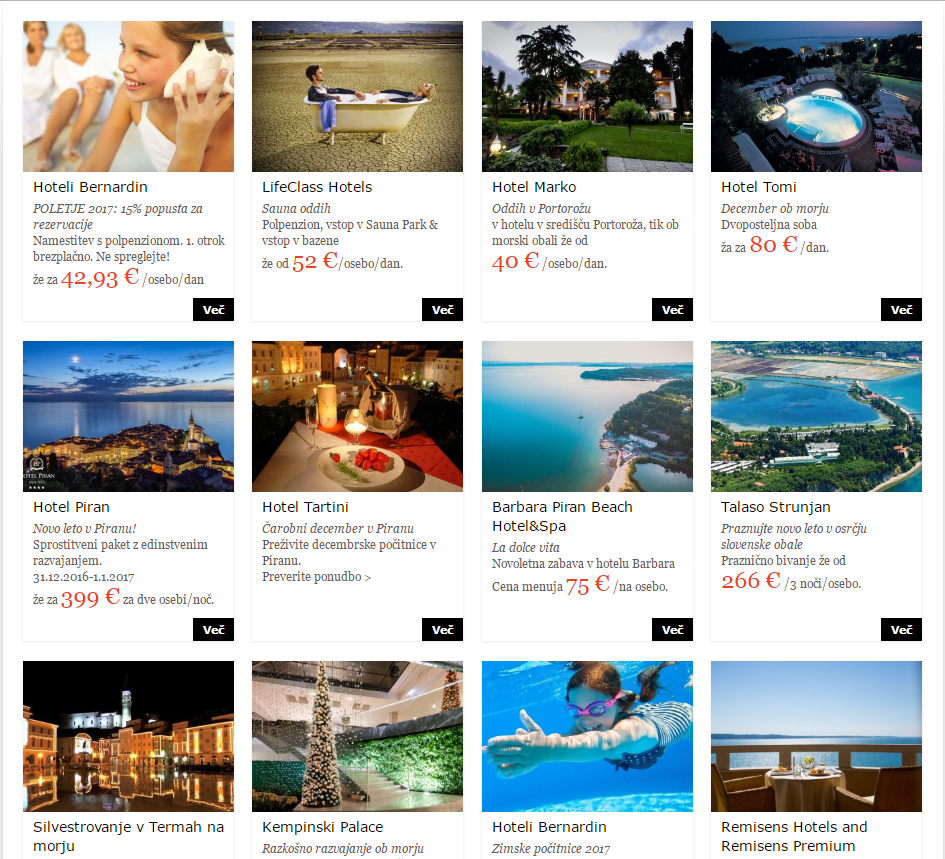 Podatki oglaševalskih kampanj (paketnih ponudb) se shranjujejo v isto podatkovno bazo, kot jo bo sicer uporabljal novi portal. Gre za oblikovno in tehnološko enovit del spletnega portala.  Izvajalec bo z naročnikom v okviru faze Analiza in načrt podrobneje definiral prikazni, podatkovni in funkcionalni sklop, ki se nanaša na podporo oglaševalskim kampanjam (paketne ponudbe) in ga nato implementiral v okviru faze Implementacija. UREJEVALNIK IN PREGLEDOVALNIK OBRAZCEV Administrator mora imeti v administratorskem delu na voljo pregledovalnik in urejevalnik kontaktnih in drugih obrazcev. Pregledovalnik obrazcev mora omogočati pregled obstoječih obrazcev, dodajanje novih obrazcev, brisanje starih, statusi, sortiranje. Urejevalnik obrazcev mora omogočati dodajanje in odstranjevanje polj v obrazcu, določanje tipa polj (npr. besedilo, število, radio button, spustni seznam…), določanje obveznega vnosa v polje, določanje pravil za preverjanje vnosov, določanje namigov za posamezna polja, določanje začetnih ali končnih obvestil na obrazcu (npr. kot pomoč pri izpolnjevanju obrazca). Sistem mora pred brisanjem ali spreminjanjem obrazca opozoriti administratorja, če je obrazec že vključen v kakšni strani/podstrani portala in če resnično želi nadaljevati s spremembami oz. brisanjem (v primeru brisanja obrazca, se posledično obrazec odstrani tudi iz strani, kamor je bil vstavljen). Urejevalnik obrazcev mora omogočati večjezičnost, torej pripravo istega obrazca v več različnih jezikih. Izdelan kontaktni obrazec lahko administrator uvrsti v poljubno vsebino/stran (glavna zgodba, zgodba, članek, pristajalna stran) portala www.portoroz.si.  Administrator mora imeti na voljo enostaven pregledovalnik vnesenih podatkov, ki jih uporabniki vnesejo v obrazce. Omogočen mora imeti tudi izvoz teh podatkov v Excel. V podatkovni bazi (CRM) znotraj cms-ja ali ločeno se bodo shranjevali podatki o naročnikih, ki so se preko prijavnega obrazca prijavili na prejemanje newsletter sporočil. Zabeležijo se zgolj podatki o partnerjih, ki so se strinjali z izjavo v skladu z ZVOP, ki mora biti tudi implementirana na vse vnosne obrazce, kjer se zajema osebne podatke. Pred dejanskim uvozom podatkov v bazo se izvede tudi preverjanje podatkov glede podvojenosti vnosov. Naročnik in izvajalec bosta v okviru faze Analiza in načrt opredelila uporabniški scenarij za vključitev CRM sistema in izvajalec ga bo moral v okviru faze Implementacija tudi podpreti. Sistem mora podpirati avtomatsko pošiljanje poslanega obrazca na poljuben en/več email naslov, ki je uredniško dodan v administraciji.STATISTIČNA APLIKACIJAStatistična aplikacija je integrirana v obstoječi cms, zato je del projekta novega portala. Turistično združenje Portorož, g. i. z. zbira in obdeluje statistične podatke o številu nočitev v nastanitvenih zmogljivostih občine Piran. V letu 2015 smo pričeli z uporabo nove spletne aplikacije za statistiko, ki nam omogoča hitrejše, natančnejše in zanesljivejše zbiranje, obdelavo in shranjevanje statističnih podatkov. V aplikacijo posamezni uporabniki vnašajo dnevna poročila o nočitvah, ki služijo za izdelavo mesečnih, intervalnih in letnih poročil.Prikazni del (front end) Do Aplikacije za statistiko uporabniki dostopajo preko URL-ja: http://www.portoroz.si/si/stats    Uporabnikom je na voljo vstopno mesto z označenimi polji za vnos E-naslova in Gesla.Ob vnosu se prikaže spletni obrazec s polji, ki vsebuje:-  polje za izbor namestitve- koledar- na koledarju je možnost izbora opazovanega dne- vnosna polja za podatke o nočitvah na izbrani dan (Domači – nočitve turistov državljanov R Slovenije, Tuji – nočitve tujih turistov) Po končanem vnosu uporabnik shrani vnesene podatke v bazo podatkov o nočitvah. Rezultate vnosov podatkov za posamezni nastanitveni objekt lahko posamezni uporabnik za dodeljeni objekt pregleda na spletni strani www.portoroz.si/stats pod rubriko Pregledi.Vsak uporabnik, ki mu administrator dodeli pravice za vnos statističnih podatkov, lahko podatke vnaša ali jih popravlja, vendar le za tekoči mesec.  Zaledni del (back end) Zaledni del je sestavljen iz več sklopov:CompaniesCustomersInsertsReportsUredniški del na portalu mora omogočiti administratorjem omogočati dodajanje namestitev (objektov) v sklopu Companies. Določi se možnost dodajanja različnih kategorij, družb, lokacij in kapacitet. V sklopu Customers se omogoči dodajanje uporabnikov, ki imajo ustrezne pravice za vnos podatkov v statistično aplikacijo (možnost generiranja novih uporabnikov in dodeljevanje objektov znotraj statistične aplikacije). Portal mora omogočati tudi možnost zamenjave gesla ali uporabniku poslati novo geslo, če ga je pozabil. V sklopu Inserts se prikazuje koledar, podobno kot v prikaznem delu. Administrator ima v koledarju možnost izbora posamezne namestitve in pregled ter spreminjanje posameznih vnosov. V sklopu reports se izdelajo poročila za posamezna obdobja.:Mesečno poročiloDnevno poročiloPrimerjalno poročilo po posameznih izbranih terminih - intervalihLetno poročiloPri vsakem poročilu se izbere vrsto objekta. Vsako poročilo vključuje tudi primerjavo z enakim obdobjem v letu prej (indeksi) oziroma primerjavo z določenimi izbranimi termini - intervali. Poročila se izdelajo v excelu. Statistična poročila je mogoče shranjevati, tiskati in pošiljati po elektronski pošti.INTERAKTIVNI ZEMLJEVIDPortal www.portoroz.si že vrsto let vsebuje tudi zemljevid in to funkcionalnost želimo ohraniti tudi na novem portalu. Pomembno je, da integrirani zemljevid upošteva najnovejše trende na področju spletne kartografije ter omogoča prikaz in uporabo tudi na mobilnih napravah. Velika dodana vrednost za uporabnike zemljevida je tudi prikaz informacij iz podatkovne baze na portalu, ki vsebuje lokacijske (in druge) podatke o turističnih ponudnikih, njihovi ponudbi, razdeljeni v kategorije, turistične znamenitosti, prikaz poti, itd. Uporabnik si lahko nastavi želeno področje z vsebinami in ga natisne. Iskanje ponudbe v bližini trenutne lokacije uporabnika je mogoče z izbiro želene ponudbe in klikom na gumb za prikaz trenutne lokacije. IMPLEMENTACIJA ZAHTEV GLEDE VARNOSTI CELOTNEGA SISTEMA Pri zagotavljanju varnosti od izvajalca zahtevamo, da varnostne luknje prepreči že pri načrtovanju informacijskega sistema. Pri tem se mora držati naslednjih načel: 1. princip najnižjih pravic, kjer se vsaki komponenti da le tiste pravice, ki so nujno potrebne za njeno izvajanje; 2. šifriranje gesel in vseh drugih občutljivih podatkov z uporabo sodobnih šifrirnih algoritmov; 3. v primeru, da bo izvajalec ponujeni sistem razvijal - pregled kode in avtomatski UNIT testi, ki zagotavljajo, da so sistemi dovolj varni, stabilni ter ni neobičajnih in nepredvidenih poti skozi kodo, ki bi lahko povzročili varnostno luknjo; 4. t.i. obramba z globino, kjer se vzpostavi takšno okolje, da je potrebno vdreti v več zaporednih sistemov, da se lahko dostopa do želenih informacij ; 5. sistem je pred nastavljeno varen, kar pomeni na primer, da se ne uporablja vsem znanih uporabniških imen in gesel ter da mora uporabnik eksplicitno potrditi uporabo pravic; 6. revizijska sled, ki zagotavlja natančno analizo v primeru vdora, s čemer je možno ugotoviti tudi točen obseg vdora. Druga raven, ki je pri varnosti bistvena, je zagotovitev varne (strojne in programske) arhitekture. Pri vzpostavitvi arhitekture je potrebno zagotoviti:  1. varne povezave (SSL / HTTPS) povsod, ne le pri dostopu do uredniškega vmesnika,  2. požarne zidove,  3. aktivno preprečevanje vdorov (IDS).  Pri vzpostavitvi rešitve zahtevamo, da izvajalec poskrbi za: izdelavo in sprotno posodabljanje dokumentacije; dokumentiranje vseh procedur pri uporabi sistema (npr. zagon storitev, varnostno kopiranje, namestitev); identifikacijo možnih izpadov in potrebnih akcij (npr. redno vzdrževanje, podatkovna baza ni dostopna); uporabo sistema za spremljanje sprememb in varnostnih lukenj; ločeno ter posebej označeno razvojno in produkcijsko okolje; dokumentiranje objave sprememb v vsakem od omenjenih okolij; izdelava in izvedba testov sprejemljivosti; spremljanje (monitoring) porabe in uporabe resursov (CPU, disk, baza podatkov); definiranje podatkov za varnostno kopiranje; izdelava arhivskih dnevnikov ter revizijske sledi ter zagotavljanje pravilnega časa na sistemu; možnost uporabe in izdelave uporabnikov in pravic ter dodeljevanje pravic posameznim uporabnikom; preverjanje pravilnosti vhodnih in izhodnih podatkov.Izvajalec mora znotraj projekta poskrbeti za nakup digitalnega SSL certifikata za 3 leta. Implementacija certifikata mora ustrezati Googlovim smernicam 2017 za preklop na SSL naslove.GOSTOVANJE IN VZDRŽEVANJEIzvajalec bo moral zagotavljati in izvajati osnovno vzdrževanje, gostovanje in delovanje spletnega portala na domeni www.portoroz.si na svoji strojni opremi za obdobje 36 mesecev od vzpostavitve produkcijskega delovanja spletnega portala.V navedenem obdobju bo izvajalec zagotavljal ustrezne razpoložljivosti, odzivnosti in usposobljenosti sodelujočih strokovnjakov, ki so člani strokovne ekipe. Izvajalec bo zagotovil oz. izvajal: zakup prostora na spletnih strežnikih do 10 GB, zakup prostora na podatkovnih strežnikih MS SQL do 4 GB, zagotavljal nemoten mesečni promet na spletnih straneh do 120 GB, licenco za protivirusno zaščito, back-up na nivoju strežnikov za 7 dni nazaj, vzdrževanje spletne strani, ki zajema nadzor, arhiviranje log datotek, preventivni nadzor podatkovne baze, izvajanje morebitnih manjših optimizacij v delih, ki se z uporabo pokažejo kot procesno intenzivni, redno spremljanje delovanja strežnika, meritve odzivnosti, vzdrževalna dela na programski opremi za zagotavljanje varnosti in nemotenega delovanja, avtomatski prehod na najnovejšo verzijo– ko je ta na voljo za implementacijo (najmanj dvakrat letno), pomoč urednikom naročnika pri objavljanju zahtevnejših vsebin na portalu,programsko opremo, ki jo lahko naročnik uporablja tudi za samostojno dopolnjevanje lastnih spletnih strani. Način obračunavanja storitev iz te kategorije je dogovorjeni fiksni mesečni znesek oz. pavšal, ki vključuje do 6 enostavnih uredniških oz. programerskih ur v enem mesecu. Izvajalec mora pogodbeno zagotavljati 24 urno pomoč. V primeru nedostopnosti portala preko spletnih povezav, bo najkasneje v roku 1 ure po prejemu obvestila o napaki začel odpravljati napako, če obvestilo o napaki prejme na delavnik v času od 8h do 16h, oziroma v roku 8 ur, če prejme obvestilo o napaki izven tega časa. V primeru nedostopnosti portala preko spletnih povezav, bo najkasneje v roku 4 ure po prejemu obvestila o napaki začel odpravljati napako, če obvestilo o napaki prejme v soboto ali nedeljo v času od 8h do 15h, oziroma v roku 12 ur, če prejme obvestilo o napaki v soboto ali nedeljo izven tega časa.Izvajalec bo najkasneje v roku 2 delovnih dni po prejemu obvestila odpravil napako, če le-ta ni takega značaja, da bi zahtevala takojšnjo intervencijo (nedelovanje, nedostopnost portala, itd). Izvajalec bo največ 2 delovni uri na dan v delovnem času izvajalca namenil naročniku za potrebe pomoči urednikom naročnika in za objave zahtevnejših vsebin.Za prekinitve delovanja portala za več kot 2 uri, izvajalec plača naročniku pogodbeno kazen v višini 20% mesečnega pavšala za vsako posamezno uro nedelovanja portala.Na voljo mora biti redundančni sistem z dvema serverjema. V primeru vnaprej napovedane kritične napake*, kjer bi bilo moteno delovanje spletne strani daljše od ene ure ali ko izvajalec ne more zagotoviti delovanja spletnih strani naročnika, mora izvajalec na drugem strežniku zagotoviti nemoteno delovanje spletnih strani, razen v primeru ko to zaradi tipa napovedanega posega ne bi bilo mogoče (primer nadgradnje strežnika ki zahteva začasen izklop vseh gostujočih vsebin). Redno vzdrževanje, kjer pričakovano moteno delovanje spletne strani se izvaja v urah od 23h – 4h. *Kritična napaka je napaka zaradi katere več kot 25 % uporabnikov ne more dostopati do želenih informacij ali zaključiti nakupni postopek (rezervacija, povpraševanje ali nakup v e-trgovini).Ob zaključku oz. prekinitvi pogodbe po vzpostavitvi produkcijskega delovanja spletnega portala je izvajalec dolžan naročniku brezplačno dostaviti kopijo celotnega HTML-ja spletne strani in prijavljenih prejemnikov v CRM modulu (excel tabela) na prenosnem nosilcu. Izvajalec mora zagotoviti, da promet na novem spletnem portalu, v roku 3 mesecev po njegovi objavi, ne sme pasti za več kot 5% glede na povprečni promet predhodnega spletnega portala v primerjavi z istim obdobjem v predhodnem letu.V primeru, da izvajalec ne izpolni zgoraj navedenega pogoja, mora izvajalec plačati dodatno oglaševanje na spletnih iskalnikih, dokler ni zagotovljen navedeni pogoj. V primeru, da tega ne stori, ima naročnik pravico do vnovčenja zavarovanja za dobro izvedbo pogodbenih obveznosti v višini vrednosti dodatnega oglaševanja na spletnih iskalnikih za obdobje dokler ni izpolnjen pogoj glede doseganja prometa na novem spletnem portalu.Finančna zavarovanjaInstrument zavarovanja: 3 bianco menice in menična izjava.Višina zavarovanja: 10% pogodbene vrednosti z DDV.Čas veljavnosti: najmanj 30 dni dlje od roka za izvedbo del.Zavarovanje se ne priloži k ponudbi.Izbrani izvajalec bo moral naročniku najkasneje ob podpisu pogodbe predložiti ustrezno finančno zavarovanje, skladno z obrazcem iz razpisne dokumentacije.Naročnik bo unovčil finančno zavarovanje za dobro izvedbo pogodbenih obveznosti:če izvajalec svojih obveznosti do naročnika ne izpolni skladno s pogodbo, v dogovorjeni kvaliteti, obsegu in roku,izvajalec po svoji krivdi odstopi od pogodbe,naročnik po krivdi izvajalca odstopi od pogodbe.Vsebina ponudbene dokumentacijePonudbeno dokumentacijo sestavljajo spodaj našteti dokumenti, ki morajo po vsebini in obliki ustrezati obrazcem in drugim navodilom iz razpisne dokumentacije, torej mora biti ponudba izdelana v skladu z zahtevami naročnika, podpisana in žigosana, kjer je to označeno.Navedeni dokumenti morajo biti izpolnjeni, kot to zahtevajo navodila obrazca ali to iz njihovega besedila izhaja. V primeru, če ponudnik posameznega zahtevanega dokumenta ne predloži (oziroma ga ne predloži na poziv naročnika, če je takšen poziv mogoč na podlagi določil ZJN-3), ali pa bo predloženi dokument v nasprotju z zahtevami razpisne dokumentacije, bo naročnik tako ponudbo zavrnil kot nedopustno.Zaželeno je, da so zahtevani dokumenti zloženi po spodaj navedenem vrstnem redu. Prav tako je zaželeno, da so vse strani ponudbene dokumentacije oštevilčene z zaporednimi številkami.Opomba: v primeru, da ponudnik ne posluje z žigom, se to navede ob podpisu odgovorne osebe v Obrazcu 1: Ponudba.Obrazec št: 1PonudbaNa osnovi povabila za javno naročilo »Vzpostavitev novega spletnega portala www.portoroz.si in vzdrževanje spletnega portala« dajemo ponudbo, kot sledi:I. Ponudba številka: _______________Ponudbo oddajamo (ustrezno označite): samostojno z naslednjimi partnerji (navedite samo firme): ___________________________________ z naslednjimi podizvajalci (navedite samo firme): ________________________________ II. Ponudbena cenaPonudnik mora navesti končno ceno v eurih. Ponudbena cena mora vsebovati vse stroške, DDV, popuste in rabate. Naročnik naknadno ne bo priznaval nobenih stroškov, ki niso zajeti v ponudbeno ceno. Cene v ponudbenem predračunu in skupna vrednost ponudbe se vpisuje na dve decimalni mesti. Pogodba se sklepa po sistemu »fiksne cene na enoto mere«, ki so za ves čas veljavnosti pogodbe fiksne. Ponudnik mora ponuditi cene za vse postavke ponudbenega predračuna. V primeru, da bo ponudnik posamezno postavko predračuna pustil prazno (neizpolnjeno), bo naročnik takšno ponudbo izločil iz postopka javnega naročanja kot nepopolno. III. Rok veljavnosti ponudbePonudba velja najmanj 90 dni od roka za predložitev ponudb.Ponudba mora biti veljavna najmanj do navedenega roka. Prekratka veljavnost ponudbe pomeni razlog za zavrnitev ponudbe. IV. Podatki o plačiluPlačila se opravijo na podlagi izdanih računov. Rok plačila je 30 dni od datuma prejema pravilno izstavljenega računa. Če naročnik izpodbija del zneska, je dolžan plačati nesporni del zneska. Roki plačil podizvajalcem so enaki kot za izvajalca. Izvajalec izstavi račun v pisni obliki in ga pošlje oziroma dostavi na naslov naročnika. Kot uradni prejem računa se šteje prejem računa pri naročniku.Strinjamo se, da naročnik ni zavezan sprejeti nobene od ponudb, ki jih je prejel, ter da v primeru odstopa naročnika od oddaje javnega naročila ne bodo povrnjeni ponudniku nobeni stroški v zvezi z izdelavo ponudb. V. Podatki o gospodarskem subjektuObrazec št: 2Krovna izjavaV zvezi z javnim naročilom »Vzpostavitev novega spletnega portala www.portoroz.si in vzdrževanje spletnega portala«,_____________________________________,(naziv ponudnika, partnerja v skupni ponudbi)s polno odgovornostjo izjavljamo, da:Izjavljamo, da izpolnjujemo naslednje obvezne pogoje skladno z zakonskimi zahtevami in zahtevami naročnika:Zoper nas ali osebo, ki je članica upravnega, vodstvenega ali nadzornega organa ponudnika ali tistega, ki ima pooblastila za zastopanje ali odločanje ali nadzor pri ponudniku ni bila izrečena pravnomočno sodba, ki ima elemente kaznivih dejanj, ki so opredeljena v Kazenskem zakoniku (Uradni list RS, št. 50/12 – uradno prečiščeno besedilo in 54/15) in jih taksativno našteva 1. odstavek 75. člena ZJN-3.Na dan oddaje ponudbe nimamo neporavnanih obveznih dajatev in drugih denarnih nedavčnih obveznosti v skladu z zakonom, ki ureja finančno upravo, ki jih podpira davčni organ v skladu s predpisi države, v kateri imamo sedež, ali predpisa države naročnika, v vrednosti teh neplačanih zapadlih obveznosti na dan oddaje ponudbe znaša 50 evrov ali več. Šteje se, da ponudnik ne izpolnjuje obveznosti iz prejšnjega stavka tudi, če na dan oddaje ponudbe ali prijave ni imel predloženih vseh obračunov davčnih odtegljajev za dohodke iz delovnega razmerja za obdobje zadnjih petih let do dne oddaje ponudbe.Na dan izteka roka za oddajo ponudb, nismo uvrščeni v evidenco ponudnikov z negativnimi referencami iz 75. člena ZJN-3 oz. 73. člena ZJNPOV.V zadnjih treh letih pred potekom roka za oddajo ponudb nam ni bila s pravnomočno odločbo pristojnega organa Republike Slovenije ali druge države članice ali tretje države dvakrat izrečena globa zaradi prekrška v zvezi s plačilom za delo.Izpolnjujem obveznosti na področju okoljskega, socialnega in delovnega prava, ki so določene v pravu Evropske unije, predpisih, ki veljajo v Republiki Sloveniji, kolektivnih pogodbah ali predpisih mednarodnega okoljskega, socialnega in delovnega prava. Seznam mednarodnih socialnih in okoljskih konvencij določata Priloga X Direktive 2014/24/EU in Priloga XIV Direktive 2014/25/EU.Nismo v postopku insolventnosti ali prisilnega prenehanja po zakonu, ki ureja postopek zaradi insolventnosti in prisilnega prenehanja, ali postopku likvidacije po zakonu, ki ureja gospodarske družbe, njegova sredstva ali poslovanje ne upravlja upravitelj ali sodišče, naše poslovne dejavnosti niso začasno ustavljene, v skladu s predpisi druge države se nad nami ni začel postopek ali pa je nastal položaj z enakimi pravnimi posledicami.Nismo neupravičeno vplivali na odločanje naročnika ali pridobili zaupne informacije, zaradi katerih bi lahko imel neupravičeno prednost v postopku javnega naročanja, nismo iz malomarnosti predložil zavajajoče informacije.Nismo zagrešili hujše kršitve poklicnih pravil, zaradi česar je omajana naša integriteta.Nismo uvrščeni v evidenco poslovnih subjektov, katerim je prepovedano poslovanje z naročnikom na podlagi 35. člena Zakona o integriteti in preprečevanju korupcije (Uradni list RS, št. 69/2011, ZIntPK-UPB2).Smo vpisani v enega od poklicnih ali poslovnih registrov, kjer imamo sedež, za opravljanje dejavnosti, ki je predmet tega javnega naročila.V zadnjih šestih mesecih od oddaje ponudbe nismo imeli blokiranih poslovnih računov zaporedno več kot 10 dni.Dajemo soglasje, da lahko naročnik v primeru ugotovitve računskih napak v ponudbi le-te odpravi tako, da za pravilno vzame osnovo ter popravi seštevek, zmnožek ipd.Dajemo pooblastilo, da iz uradnih evidenc, za potrebe tega javnega razpisa, pridobi potrebne podatke, ki dokazujejo izpolnjevanje zgoraj nevednih pogojev.S podpisom te izjave izjavljamo, da izpolnjujemo vse pogoje iz razpisne dokumentacije, za katere je navedeno, da se izpolnjevanje izkazuje s podpisom te izjave!Spodaj podpisani dajem/o uradno soglasje, da TURISTIČNO ZDRUŽENJE PORTOROŽ, g.i.z., Obala 16, 6320 Portorož – Portorose, v zvezi z oddajo javnega naročila za namene VZPOSTAVITEV NOVEGA SPLETNEGA PORTALA WWW.PORTOROZ.SI IN VZDRŽEVANJE SPLETNEGA PORTALA, objavljen na Portalu javnih naročil pod številko _____________ pridobi podatke za preveritev ponudbe v skladu 89. členom ZJN-3 v enotnem informacijskem sistemu – eDosje iz devetega odstavka 77. člena ZJN-3.Obrazec št: 3Izjava gospodarskega subjekta in pooblastilo za pridobitev podatkov iz kazenske evidencePod kazensko in materialno odgovornostjo izjavljamo, da naša družba, _______________(Firma), _________________(Naslov), matična številka: _______________ ni bila pravnomočno obsojena zaradi kaznivih dejanj, ki so našteta v prvem odstavku 75. člena ZJN-3. Obenem izjavljamo, da:POOBLASTILOPooblaščamo naročnika TURISTIČNO ZDRUŽENJE PORTOROŽ, g.i.z., Obala 16, 6320 Portorož – Portorose, da za potrebe preverjanja izpolnjevanja pogojev v postopku javnega naročila od Ministrstva za pravosodje pridobi potrdilo iz kazenske evidence in evidence o prekrških.NAVODILO: Obrazec se (za vsakega ponudnika/partnerja) izda v 2 originalnih izvodih, od katerih se enega vpne v zvezano ponudbo, drugega pa zgolj priloži ponudbi in se ne vpenja vanjo. Slednjega lahko naročnik uporabi za preverjanje v uradnih evidencah Ministrstva za pravosodje.Obrazec št: 4Izjava članov organov in zastopnikov gospodarskega subjekta in pooblastilo za pridobitev podatkov iz kazenske evidencePod kazensko in materialno odgovornostjo izjavljam, da nisem bil/a pravnomočno obsojen/a zaradi kaznivih dejanj, ki so opredeljena v prvem odstavku 75. člena ZJN-3. Obenem izjavljam, da:POOBLASTILOSpodaj podpisani pooblaščam naročnika TURISTIČNO ZDRUŽENJE PORTOROŽ, g.i.z., Obala 16, 6320 Portorož – Portorose, da za potrebe preverjanja izpolnjevanja pogojev v postopku javnega naročila od Ministrstva za pravosodje pridobi potrdilo iz kazenske evidence. Moji osebni podatki so naslednji:NAVODILO: Obrazec se (za vsakega ponudnika/partnerja/podizvajalca) izda v 2 originalnih izvodih, od katerih se enega vpne v zvezano ponudbo, drugega pa zgolj priloži ponudbi in se ne vpenja vanjo. Slednjega lahko naročnik uporabi za preverjanje v uradnih evidencah Ministrstva za pravosodje.Izjavo članov UPRAVNEGA, VODSTVENEGA ALI NADZORNEGA ORGANA gospodarskega subjekta in pooblastilo za pridobitev podatkov iz kazenske evidence mora osebno podpisati oseba, na katero se izjava nanaša. Teh izjav ni mogoče podpisati prek pooblaščencev.Obrazec št: 5Izjava o lastniških deležihSkladno z določili 14. člena Zakona o integriteti in preprečevanju korupcije spodaj podpisani zakoniti zastopnik gospodarskega subjekta:- izjavljam, da so družbeniki gospodarskega subjekta (podatki o udeležbi fizičnih in pravnih oseb v lastništvu gospodarskega subjekta, vključno z udeležbo tihih družbenikov):- izjavljam,  da so gospodarski subjekti za katere se glede na določbe zakona, ki ureja gospodarske družbe, šteje, da so povezane družbe z gospodarskim subjektom:oziroma v kolikor v zgornji tabeli ni naveden noben gospodarski subjekt izjavljam, da ne obstajajo gospodarski subjekti, ki se skladno z določili zakona, ki ureja gospodarske družbe, štejejo za povezane družbe z gospodarskim subjektom.Opomba: V primeru skupnega nastopa več partnerjev, mora vsak izmed partnerjev predložiti to izjavo. V primeru več podatkov, se predloži nov obrazec z navedenimi preostalimi podatki.Obrazec št: 6Izjava o nastopu s podizvajalciPri izvedbi javnega naročila »Vzpostavitev novega spletnega portala www.portoroz.si in vzdrževanje spletnega portala«,izjavljamo, da (ustrezno označi in izpolni):[   ] ne nastopamo s podizvajalci[   ] nastopamo z naslednjimi podizvajalci:Izjavljamo, da bomo ob morebitni zamenjavi podizvajalca ali uvedbi novega podizvajalca, ki ni priglašen v ponudbeni/prijavni dokumentaciji, predhodno pridobili pisno soglasje naročnika. Seznanjeni smo z dejstvom, da ima naročnik, če ponudnik ne bo priglasil vseh podizvajalcev, iz tega razloga pravico krivdno odpovedati sklenjeno pogodbo, če naknadno ugotovi, da ponudnik nastopa s podizvajalci ali s podizvajalci, ki jih ponudnik ni priglasil.Priloga: priložen obrazec »Krovna Izjava« izpolnjen s strani podizvajalcaOpomba: V primeru, da ponudnik nastopa z več podizvajalci, se obrazec ustrezno razmnoži.Obrazec št: 7Seznam referencNaziv gospodarskega subjekta: _________________________Gospodarski subjekt razpolaga s sledečimi referencami:NAVODILO: Reference na področju vzpostavitve in vzdrževanja podobnih destinacijskih ali turističnih portalov se navedejo na začetku seznama.Opomba: V primeru več referenc se obrazec ustrezno dopolni oz. fotokopira.Obrazec št: 8Potrdilo o dobro opravljenem deluNaziv in naslov potrjevalca reference: ____________________________IZJAVA - POTRDILO REFERENCEPod kazensko in materialno odgovornostjo izjavljamo, da jePosel je je bil izvedenem pravočasno, strokovno, kvalitetno in v skladu z določili pogodbe.Ime in priimek odgovorne osebe potrjevalca reference:Kraj in datum: _______________________                  ______________________________________                                                                                                                      (žig in podpis)Opomba: Reference, ki ne bodo vpisane v obrazec in potrjene s strani naročnikov na tem obrazcu ali na potrdilu, ki po vsebini vsebuje vse podatke iz tega obrazca, se pri ocenjevanju ne bodo upoštevale, če ne bodo predložene ali ne bodo predložene, če bo naročnik zahteval naknadno predložitev teh potrdil. V primeru več referenčnih potrdil se obrazec fotokopira. Obrazec št: 9Seznam kadrovIzjavljamo, da bomo pri izvedbi naročila sodelovali z naslednjimi kadri, ki izpolnjujejo naročnikove zahteve:Obrazec št: 10Izkušnje kadrovPriloge (na dodatno zahtevo naročnika – ne prilagati v okviru dane ponudbe, naročnik si pridržuje pravico zahtevati te priloge):Opomba: V primeru več kadrov se obrazec ustrezno razmnoži.Obrazec št: 11Vzorec menične izjave za dobro izvedboMENIČNA IZJAVAs pooblastilom za izpolnitev in unovčenje meniceIzdajatelj menice:_________________________________________________________________________________(firma in sedež družbe oziroma samostojnega podjetnika)Zakoniti zastopnik oz. pooblaščenec izdajatelja menice:_________________________________________________________________________________nepreklicno izjavljam, da pooblaščam:Turistično združenje Portorož, g.i.z., Obala 16, 6320 Portorož – Portoroseda lahko podpisano bianco menico, ki je bila izročena kot zavarovanje za dobro izvedbo pogodbenih obveznosti za javno naročilo Vzpostavitev novega spletnega portala www.portoroz.si in vzdrževanje spletnega portala z oznako _________, skladno z določili razpisne dokumentacije in ponudbe za predmetni javni razpis, brez poprejšnjega obvestila izpolni v vseh neizpolnjenih delih z zneskom v višini največ 10% pogodbene vrednosti z DDV, kar znaša _______________. Izdajatelj menice se odreka vsem ugovorom proti tako izpolnjeni menici in se zavezuje menico plačati, ko dospe, v gotovini.Menični znesek se nakaže na račun Turistično združenje Portorož, g.i.z., Obala 16, 6320 Portorož – Portorose, št. SI56 1010 0003 2634 190. Izdajatelj menice izjavlja, da se zaveda pravnih posledic izdaje menice v zavarovanje. Menica naj se izpolni s klavzulo »BREZ PROTESTA«. Izdajatelj menice hkrati POOBLAŠČAM Turistično združenje Portorož, g.i.z., Obala 16, 6320 Portorož – Portorose, da predloži menico na unovčenje in izrecno dovoljujem banki izplačilo take menice. Tako dajem NALOG ZA PLAČILO oz. POOBLASTILO vsem spodaj navedenim bankam iz naslednjih mojih računov:__________________________________________________________________________________________________________________________________________________________________V primeru odprtja dodatnega računa, ki ni zgoraj naveden, izrecno dovoljujem izplačilo menice in pooblaščam banko, pri kateri je takšen račun odprt, da izvede plačilo. Kraj: _______________                                                          Izdajatelj menice: _______________Datum: _______________                                                                                       (žig in podpis)Priloga: 3 kom bianco meniceObrazec št: 12Obrazec ovojnicaVzorec pogodbe POGODBA ZA IZVEDBO JAVNEGA NAROČILA STORITEV ŠT. ________sklenjena medNAROČNIKOM: Turistično združenje Portorož, g.i.z., Obala 16, 6320 Portorož – Portorose, ki ga zastopa direktor Igor NovelinIZVAJALCEM: ___________________________________, ki ga zastopa______________________Matična številka:Identifikacijska številka (ID za DDV):Transakcijski račun (TRR):I. UVODNE DOLOČBE1. členPogodbeni stranki uvodoma ugotavljata, da: je naročnik na podlagi Zakona o javnem naročanju (ZJN-3; Uradni list RS, št. 91/2015) izvedel javni razpis za oddajo javnega naročila storitev po postopku oddaje naročila male vrednosti »Vzpostavitev novega spletnega portala www.portoroz.si in vzdrževanje spletnega portala«, ki je bil objavljen na Portalu javnih naročil, dne ______, številka objave NMV________/2017, je naročnik na podlagi javnega razpisa iz prve alineje in prejetih ponudb z Odločitvijo o oddaji javnega naročila številka ________, z dne _________, izbral izvajalca kot najugodnejšega ponudnika za izvedbo javnega naročila »Vzpostavitev novega spletnega portala www.portoroz.si in vzdrževanje spletnega portala«.II. PREDMET POGODBE2. členS sklenitvijo te pogodbe naročnik odda, izvajalec pa prevzame izvedbo vzpostavitve novega spletnega portala www.portoroz.si, izvajanje vzdrževanja in zagotavljanja gostovanja spletnega portala za obdobje 36 mesecev od začetka produkcijskega delovanja portala.3. členDela po tej pogodbi obsegajo: pripravo grafične oblike in funkcionalnosti spletnega portala, programiranje, grafično oblikovanje, tekstopisje, prenos podatkov z obstoječega portala, vnos novih podatkov in postavitev delujočega spletnega portala www.portoroz.si, vzpostavitev testnega delovanja z gostovanjem vseh vsebin na opremi izvajalca in odpravo morebitnih napak, izvedbo izobraževanja pri naročniku za urednike spletnega portala, opravljanje vzdrževalnih in preostalih del, ki so definirana z obsegom predmetne pogodbe vključno z zagotavljanjem gostovanja spletnega portala v obdobju 36 mesecev od začetka produkcijskega delovanja.4. členNatančen opis predmeta pogodbe je opredeljen v prilogi »Tehnične specifikacije naročila«, ki je priloga št. 1 k tej pogodbi in je sestavni del te pogodbe.5. členSestavni del te pogodbe so tudi: razpisna dokumentacija naročnika objavljena na Portalu javnih naročil, z vsemi spremembami in dopolnitvami ter odgovori na vprašanja interesentov, ki jih je naročnik objavil na Portalu javnih naročil, ter ponudba izvajalca št. __________ z dne __________ z vsemi dopolnitvami in spremembami.III. OBVEZNOSTI NAROČNIKA6. členNaročnik se zavezuje, da bo: sodeloval z izvajalcem v fazi priprave in potrditve koncepta grafične oblike in funkcionalnosti spletnega portala, zagotovil ustrezne prevode slovenskih besedil, ki bodo objavljeni na portalu, v tuje jezike,posredoval izvajalcu vse potrebne informacije in podatke, sodeloval z izvajalcem pri testiranju funkcionalnosti spletnega portala v fazi testnega delovanja,izvajal svoje naloge v dogovorjenih rokih,plačeval opravljene storitve v dogovorjenih rokih.7. členNaročnik bo motnje ali napake v delovanju spletnega portala prijavljal na telefonsko številko izvajalca __________ ali na elektronski naslov_____________.IV. OBVEZNOSTI IZVAJALCA8. členIzvajalec se zavezuje za naročnika izvesti storitve iz 2. člena te pogodbe, ob tem pa vsa potrebna dela izvršiti s skrbnostjo dobrega strokovnjaka in skladno s predpisi in veljavnimi standardi, ob upoštevanju vseh zahtev naročnika.9. členIzvajalec se zaveže izvesti storitve v skladu z zahtevami naročnika iz Priloge št. 1: Tehnične specifikacije naročila.10. členIzvajalec se zaveže v okviru vzdrževanja programske opreme izvajati sistemsko pomoč naročniku, ki omogoča optimalno in učinkovito uporabo spletnega portala, in sicer v obliki: periodičnih pisnih informacij o stanju, razvoju in možnostih uporabe, varne povezave z osebnimi računalniki naročnika, telefonske pomoči, usposabljanja uporabnikov pri naročniku.11. členIzvajalec se v okviru gostovanja in vzdrževanja spletnega portala obveže, da bo v okviru te pogodbe za spletni portal iz 2. člena te pogodbe: zagotavljal neprekinjen dostop do spletnega portala preko spletnih povezav v skladu s tehničnimi zahtevami iz priloge št. 1: Tehnične specifikacije naročila, odpravil morebitne skrite napake v delovanju spletnega portala, zagotavljal nadgradnje portala, če bo to potrebno za njegovo normalno delovanje, naročnika pisno opozoril na okoliščine, ki bi lahko kakorkoli otežile ali onemogočile izvedbo njegovih obveznosti, in sicer nemudoma po nastanku takšnih okoliščin,vodil ustrezno dokumentacijo o izvedbi del in o sistemu, katerega vzdrževanje je predmet te pogodbe,izvajal svoje naloge v dogovorjenih rokih,nudil pomoč urednikom in objavljal zahtevnejše vsebine.12. členIzvajalec se obvezuje, da bo v okviru vzdrževanja spletnega portala zagotavljal 24 urno pomoč in sicer: v primeru nedostopnosti portala preko spletnih povezav, najkasneje v roku 1 ure po prejemu obvestila o napaki začel odpravljati napako, če obvestilo o napaki prejme na delavnik v času od 8h do 16h, oziroma v roku 8 ur, če prejme obvestilo o napaki izven tega časa,v primeru nedostopnosti portala preko spletnih povezav, bo najkasneje v roku 4 ure po prejemu obvestila o napaki začel odpravljati napako, če obvestilo o napaki prejme v soboto ali nedeljo v času od 8h do 15h, oziroma v roku 12 ur, če prejme obvestilo o napaki v soboto ali nedeljo izven tega časa,najkasneje v roku 2 delovnih dni po prejemu obvestila odpravil napako, če le-ta ni takega značaja, da bi zahtevala intervencijo iz prejšnjih dveh alinej, največ 2 delovni uri na dan v delovnem času izvajalca namenil naročniku za potrebe pomoči urednikom naročnika in za objave zahtevnejših vsebin.13. členPogodbeni stranki sta soglasni, da predmet vzdrževanja po tej pogodbi niso naslednje storitve: izdelava novega portala in spletnih strani, vgraditev dodatnih funkcionalnosti, ki niso navedene v Prilogi 1: Tehnične specifikacije naročila.14. členV primeru iz 13. člena te pogodbe bo naročnik morebitne dodatne ali nepredvidene storitve oddal izvajalcu pod pogoji in na način, določen v ZJN-3, kar bosta pogodbeni stranki uredili z aneksom k tej pogodbi.15. členNajkasneje ob podpisu te pogodbe mora izvajalec naročniku izročiti menično izjavo z originalno bianco menico kot zavarovanje za dobro izvedbo pogodbenih obveznosti po tej pogodbi, in sicer plačljivo na prvi poziv, z oznako »brez protesta« v višini 10% (deset odstotkov) skupne pogodbene vrednosti z DDV, z veljavnostjo do vključno 30 (trideset) dni več, kot je pogodbeno določen rok za dokončanje vseh pogodbenih del.16. členV primeru, da izvajalec naročniku v navedenem roku ne izroči ustreznega finančnega zavarovanja za dobro izvedbo pogodbenih obveznosti, se šteje, da ta pogodba ni sklenjena, naročnik pa ima pravico do povračila vse nastale škode.17. členZavarovanje za dobro izvedbo pogodbenih obveznosti naročnik unovči, če: izvajalec ni pričel izvajati svojih obveznosti v skladu s pogodbo aliizvajalec svojih obveznosti do naročnika ne izpolni skladno s pogodbo in prilogami, ki so njen sestavni del, v dogovorjeni kvaliteti, obsegu in roku aliče izvajalec ne zagotovi prometa na novem spletnem portalu, v roku 3 mesecev po njegovi objavi, v višini, ki ne sme biti nižja za več kot 5% glede na povprečni promet predhodnega spletnega portala v primerjavi z istim obdobjem v predhodnem letu in ne plača dodatnega oglaševanja na spletnih iskalnikih, dokler ni zagotovljen navedeni pogoj aliizvajalec po svoji krivdi odstopi od pogodbe alinaročnik po krivdi izvajalca odstopi od pogodbe ali izvajalec naročniku poda zavajajoče ali lažne informacije, podatke ali dokumente, zaradi česar mora naročnik javno naročilo razveljaviti ali modificirati.18. členNaročnik zahteva plačilo iz naslova finančnega zavarovanja za dobro izvedbo za vse zneske, za katere je izvajalec odgovoren na podlagi zavarovanja iz razlogov, navedenih v 17. členu te pogodbe, skladno s pogoji finančnega zavarovanja in do njene višine. Garant na zahtevo naročnika nemudoma izplača te zneske in ne sme ugovarjati iz nobenega razloga. Pred katerokoli terjatvijo na podlagi finančnega zavarovanja za dobro izvedbo del bo naročnik pisno obvestil izvajalca, navajajoč naravo neizpolnjevanja obveznosti, v zvezi s katerimi je terjatev nastala.V. ROK IZVEDBE DEL19. členIzvajalec se obvezuje, da bo dela po tej pogodbi izvedel v obsegu, ki je določen v tehnični in razpisni dokumentaciji naročnika po javnem razpisu in skladno s svojo ponudbo št. ______ z dne _______________, na podlagi katere je bil izbran.20. členRok za vzpostavitev produkcijskega delovanja spletnega portala je 15. september 2017.Terminski načrt izvedbe dela v skladu s to pogodbo je naslednji: Izdelava projektne dokumentacije (strukturna, vsebinska, tehnična in oblikovna zasnova spletnih strani): 20 dni od podpisa pogodbe,Programiranje in redakcija vsebin, dostava strukture katalogov in vsebin v slovenskem jeziku: 20 dni od predaje projektne dokumentacije,Izdelava slovenske jezikovne različice spletnega portala: 1 mesec od potrditve strukture katalogov in osnovne slovenske vsebine s strani naročnika,Priprava besedil za prevode: 20 dni od potrditve slovenske jezikovne različice s strani naročnika,Vnos prevodov vseh jezikovnih različic, vnos IDjev za povezavo kataloga in booking, priprava strani za objavo z zaključeno on-site optimizacijo in redirekti: 20 dni od dostave prevodov,Testiranje vseh povezav, obrazcev in ecommerca, obremenitveni testi, usposabljanje administratorjev: največ 2 meseca od potrditve končne različice postavljenega portala, Predstavitev projekta in vzpostavitev produkcijskega delovanja spletnega portala: 5 dni od zaključka testiranja in usposabljanja administratorjev,Vzdrževanje in gostovanje spletnega portala: 36 mesecev od začetka produkcijskega delovanja portala.Posamična aktivnost se šteje kot ustrezno zaključena, v kolikor je izvajalec uspešno in dokazljivo realiziral vse zahteve, ki so opredeljene za vsako posamično aktivnost. Posamična aktivnost še šteje kot ustrezno zaključena, ko naročnik v pisni obliki potrdil ustreznost realiziranih in izvedenih zahtev, ki so opredeljene za vsako posamično aktivnost. Za aktivnosti, ki zahtevajo potrditev s strani naročnika se naročnik obvezuje, da bo posamezno aktivnost potrdil v roku do 3 delovne dni od prejema obvestila o možnosti njenega pregleda, pod pogojem, da je aktivnost ustrezno zaključena oz. da deluje. V primeru nezmožnosti potrditve s strani naročnika v navedenem roku, ki je posledica višje sile ali daljše odsotnosti predstavnika naročnika, se navedeni rok ustrezno podaljša, prav tako se za ustrezni čas zamaknejo dogovorjeni roki iz predhodnega odstavka, ki zavezujejo izvajalca. VI. IZVEDBA DEL21. členIzvajalec bo dela, navedena v pogodbi, opravil sam, brez podizvajalcev.(Opomba: Navedeno besedilo bo vključeno v besedilo končne pogodbe v primeru, da ponudnik nastopa sam, brez podizvajalcev.)22. členIzvajalec je dolžan vsa dela izvršiti s svojimi delavci in delavci podizvajalca.(Opomba: Razdelek v zvezi s podizvajalci bo vključen v besedilo končne pogodbe v primeru, da bo ponudnik v ponudbi navedel, da nastopa s podizvajalci.)23. členIzvajalec bo pri izvedbi del sodeloval z naslednjimi podizvajalci: naziv: naslov: matična številka: ID za DDV: transakcijski račun št.: _______________,odprt pri ______________ki ga zastopa: vodja del: vrsta del: predmet del: količina del: vrednost del: kraj izvedbe del: rok izvedbe:Podizvajalec ______________ je/ni v ponudbi izvajalca z dne __________ podal soglasje, na podlagi katerega naročnik namesto izvajalca poravnava njegove terjatve do izvajalca, in ki je priloga k tej pogodbi.(Opomba: navedeni podatki bodo v pogodbi za vsakega od podizvajalcev)24. členIzvajalec mora med izvajanjem del po tej pogodbi obvestiti naročnika o morebitnih spremembah in poslati informacije o novih podizvajalcih iz prejšnje točke, ki jih namerava naknadno vključiti v izvajanje storitev po tej pogodbi, in sicer najkasneje v roku petih dni po spremembi. V primeru vključitve novih podizvajalcev mora izvajalec skupaj z obvestilo naročniku posredovati tudi dokumente iz drugega odstavka 94. člena ZJN-3.25. členNaročnik bo izvedel neposredno plačilo opravljenih storitev po tej pogodbi le tistemu podizvajalcu, ki bo predložil zahtevo za neposredno plačilo. V tem primeru so neposredna plačila obvezna po zakonu in izvajalec daje naročniku pooblastilo, da na podlagi potrjenega računa oziroma situacije s strani izvajalca, neposredno plačuje podizvajalcu. Glavni izvajalec mora svojemu računu ali situaciji priložiti račun ali situacijo podizvajalca, ki ga je predhodno potrdil.26. členV primeru, ko podizvajalec ni podal zahteve za neposredno plačilo svojih opravljenih storitev, bo naročnik od glavnega izvajalca zahteval, da mu v roku 60 dni od plačila končnega računa oz. situacije pošlje svojo pisno izjavo in pisno izjavo podizvajalca, da je podizvajalec prejel plačilo za izvedene storitve, neposredno povezane s predmetom te pogodbe.27. členIzvajalec v celoti odgovarja za izpolnitev te pogodbe proti naročniku, ne glede na število podizvajalcev.28. členIzvajalec je odgovoren za delovanje, zamude in malomarnost svojih podizvajalcev in njihovih zastopnikov ali zaposlenih, kot da bi to bilo delovanje, zamude ali malomarnost izvajalca, njegovega pooblaščenca ali zaposlenih. Naročnikova odobritev za sklenitev podizvajalske pogodbe za kateri koli del pogodbe ali odobritev podizvajalcu, da izvede kateri koli del pogodbenih del, ne odveže izvajalca katerih koli pogodbenih obveznosti.29. členV primeru, da je izvajalec sposobnost za izvedbo javnega naročila izkazal s podizvajalcem, izvajalec brez predhodnega pisnega soglasja naročnika ne sme samovoljno zamenjati takšnega podizvajalca z drugim podizvajalcem, razen v primeru, da naročnik za to da soglasje, s sklenitvijo aneksa k tej pogodbi. Vsak novi podizvajalec, ki ga angažira izvajalec, mora izpolnjevati vse pogoje, ki jih je za podizvajalce v razpisni dokumentaciji določil naročnik. V kolikor je izvajalec z zamenjanim podizvajalcem izpolnil kakšnega od pogojev za priznanje sposobnosti za izvedbo javnega naročila, lahko podizvajalca nadomesti zgolj s podizvajalcem, ki izpolnjuje pogoje, s katerimi je izvajalec dokazoval sposobnost za izvedbo javnega naročila.30. členČe naročnik ugotovi, da podizvajalec ni sposoben opravljati svojih nalog, lahko naročnik od izvajalca zahteva, da ali zagotovi nadomestnega podizvajalca s kvalifikacijami in izkušnjami, ki so sprejemljive za naročnika ali nadaljuje z izvajanjem naročila sam.31. členIzvajalec ob dolžni skrbnosti in prizadevnosti ter v skladu z določbami pogodbe in veljavnih predpisov izvrši vsa dela v obsegu, kot je določen v pogodbi in tehnični dokumentaciji naročnika, jih dokonča in odpravi morebitne pomanjkljivosti in napake. Izvajalec zagotovi celotno vodenje, osebje, materiale, opremo in vse drugo, kar je začasno ali trajno potrebno pri izvajanju, dokončanju in odpravljanju morebitnih pomanjkljivosti in napak, če je tako navedeno v pogodbi ali je to iz nje mogoče upravičeno sklepati.32. členIzvajalec prevzame celotno odgovornost za izvedbo predmeta te pogodbe.VII. POGODBENA VREDNOST33. členSkupna vrednost pogodbenih del znaša:______________ EUR brez DDV oz. _____________EUR z vključenim DDV,in sicer: vse pogodbene aktivnosti do vzpostavitve produkcijskega delovanja spletnega portala______________ EUR brez DDV oz. _____________ EUR z DDV; gostovanje in vzdrževanje spletnega portala v produkcijskem delovanju za obdobje 36 mesecev______________ EUR brez DDV oz. _____________ EUR z DDV,Pavšalni mesečni znesek gostovanja in vzdrževanja spletnega portala po tej pogodbi znaša:______________ EUR brez DDV oz. ______________ EUR z DDV.Pavšalni mesečni znesek gostovanja in vzdrževanja spletnega portala vključuje do 6 enostavnih uredniških oz. programerskih ur v enem mesecu. Izvajalec mora obvezno pripraviti redno mesečno poročilo o dejansko opravljenem delu, njegovi vsebini in obsegu ter ga priložiti računu.34. členDavek na dodano vrednost se zaračuna vsakič ob izstavitvi računa po veljavni stopnji v skladu zakonom, ki ureja davek na dodano vrednost.35. členPogodbena cena je za storitve vzdrževanja in gostovanja celotno obdobje veljavnosti pogodbe fiksna in nespremenljiva. Potni stroški in ostalih povezani stroški (npr. materialni stroški) za opravljanje storitev po tej pogodbi so vključeni v pogodbeno ceno.VIII. PLAČILNI POGOJI IN NAČIN PLAČILA36. členIzvajalec bo naročniku izstavil račun za vse aktivnosti vezane na vzpostavitev produkcijskega delovanja portala po uspešni vzpostavitvi delovanja spletnega portala.Izvajalec bo naročniku do 8. dne v mesecu za pretekli mesec izstavil račun za opravljene storitve vzdrževanja in gostovanja spletnega portala v obliki mesečnega pavšala.37. členRok plačila za vsak izstavljen račun je 30. dan po uradnem datumu prejema računa na transakcijski račun izvajalca številka ________________________, odprt pri ___________________________.38. členIzvajalec pooblašča naročnika, da na podlagi potrjenih računov za storitve, ki jih je opravil podizvajalec iz točke 23. člena te pogodbe, le-te plača, v roku iz 40. člena te pogodbe, neposredno podizvajalcu, insicer: podizvajalcu ______________ na transakcijski račun št. __________,(opomba: člen bo v končni pogodbi, če bo izvajalec pri izvedbi del po tej pogodbi sodeloval s podizvajalci).39. členV primeru reklamacije izvedbe storitev se plačilo dela ali celotnega računa zadrži do odprave vzrokov reklamacije. Naročnik mora pisno obvestiti izvajalca o višini in razlogih za zadržanje sredstev, ki so zapadla v izplačilo. Zadržana sredstva se ne obrestujejo in zapadejo v izplačilo, ko so zapisniško ugotovljeni pogoji oziroma odpravljeni razlogi za njihovo zadržanje.40. členV kolikor naročnik računa ne bo plačal v dogovorjenem roku in v kolikor ne obstajajo pogodbeno dogovorjeni razlogi za zadržanje plačila, ima izvajalec pravico obračunati zamudne obresti skladno z zakonom.IX. POGODBENA KAZEN IN ŠKODA41. členČe se izvajalec po svoji krivdi pri izvedbi del ne drži dogovorjenih rokov in zamuja z deli, sme naročnik za vsak dan zamude zahtevati plačilo pogodbene kazni v višini 3‰ (tri promile) od celotne vrednosti pogodbenih del. Višina zamudne kazni je omejena na 10% (deset odstotkov) skupne pogodbene vrednosti naročila z davkom na dodano vrednost.42. členV primeru zamude izvajalec nosi tudi vse stroške povezane z zamudo, ki bi nastali zaradi prepozne izvedbe del po tej pogodbi.V primeru, da naročniku zaradi zamude izvajalca z izvedbo del nastane škoda, ki presega vrednost pogodbene kazni, ima naročnik pravico unovčiti zavarovanje za dobro izvedbo pogodbenih obveznosti in pravico do povrnitve vse nastale škode nad zneskom pogodbene kazni. Povračilo tako nastale škode bo naročnik uveljavljal po splošnih načelih odškodninske odgovornosti, neodvisno od uveljavljanja pogodbene kazni.43. členČe v obdobju izvajanja vzdrževanja in zagotavljanja gostovanja spletnega portala pride do prekinitve delovanja portala za več kot 2 uri, in je ta prekinitev nastala po krivdi izvajalca, je naročnik upravičen izvajalcu zaračunati pogodbeno kazen v višini 20% mesečnega pavšala za vsako začeto uro nedelovanja portala, ki presega 2 uri.X. ODSTOP OD POGODBE44. členPogodbeni stranki sta sporazumni, da lahko naročnik kadarkoli odstopi od pogodbe iz naslednjih razlogov: če izvajalec naročniku v postavljenem roku ne predloži ustreznega finančnega zavarovanja za dobro izvedbo pogodbenih obveznosti, če izvajalec svojih obveznosti do naročnika ne izpolni oz. ne izvaja skladno s pogodbo, v dogovorjeni kvaliteti, obsegu in roku, če izvajalec naročniku poda zavajajoče ali lažne informacije, podatke ali dokumente, zaradi česar mora naročnik javno naročilo razveljaviti ali modificirati, če je naročnik seznanjen, da je pristojni organ ali sodišče s pravnomočno odločitvijo ugotovil kršitev delovne, okoljske ali socialne zakonodaje s strani izvajalca ali njegovega podizvajalca.45. členIzvajalec sme odstopiti od pogodbe: če naročnik ne izpolnjuje svojih pogodbenih obveznosti, če mu naročnik, tudi po naknadno postavljenem roku, ki ne more biti krajši od 8 (osem) delovnih dni, ne posreduje navodil v zvezi z njegovimi vprašanji, ki so bistvena za izvedbo del po tej pogodbi.46. členOdstop od pogodbe mora biti v vsakem primeru pisen, z navedbo razlogov, zaradi katerih se odstopa od pogodbe. Odstop od pogodbe začne učinkovati po preteku 30 dni od dneva prejema pisnega obvestila o odstopu od pogodbe.V primeru odstopa od pogodbe mora izvajalec naročniku izročiti izvorno kodo programa in zadnjo veljavno verzijo dokumentacije sistema (tehnično, vsebinsko, uporabniško). 47. členIzvajalec mora ves čas veljavnosti te pogodbe izpolnjevati obveznosti, izhajajoče iz veljavnega okoljskega, socialnega in delovnega prava.Pogodba preneha veljati, če je naročnik seznanjen, da je pristojni državni organ ali sodišče s pravnomočno odločitvijo ugotovilo kršitev delovne, okoljske ali socialne zakonodaje s strani izvajalca pogodbe o izvedbi javnega naročila ali njegovega podizvajalca.48. členPo prenehanju veljavnosti te pogodbe pripadajo izvajalcu izključno tista plačila po tej pogodbi, za plačilo katerih so bili na dan prenehanja veljavnosti te pogodbe izpolnjeni vsi pogoji v skladu s to pogodbo.XI. POOBLAŠČENE OSEBE49. členPooblaščena oseba s strani naročnika in skrbnica pogodbe je: Petra Rebec, e-pošta: petra@portoroz.si.Pooblaščena in odgovorna oseba za izvrševanje te pogodbe s strani izvajalca je ____________________________, e-pošta: _____________________________.XII. VAROVANJE IN ZAŠČITA PODATKOV50. členPogodbeni stranki bosta vse medsebojne dogovore, podatke in dokumentacijo, ki je predmet te pogodbe in bodo označeni za zaupne, ali bo iz vsebine mogoče sklepati, da gre za podatke zaupne narave, varovale kot poslovno oziroma uradno skrivnost in jih ne bosta neupravičeno uporabljali v svojo korist oziroma komercialno izkoriščali ali posredovali tretjim osebam izven organizacij, ki niso vključene v izvajanje nalog predmeta pogodbe. Skladno z zakonom o varstvu osebnih podatkov pogodbeni stranki soglašata, da morebitnih osebnih podatkov ne bosta uporabljali v nasprotju z določili tega zakona. Pogodbeni stranki bosta tudi zagotavljali pogoje in ukrepe za zagotovitev varstva osebnih podatkov in preprečevali morebitne zlorabe, v smislu določil navedenega zakona. Izvajalec se je dolžan seznaniti in se ravnati skladno s predpisi o varovanju in zaščiti osebnih podatkov. Izvajalec je dolžan obvestiti svoje kadre, da lahko pri svojem delu pridejo v stik z zaupnimi podatki, pri delu z njimi pa morajo le-ti ravnati z največjo mero skrbnosti.XIII. AVTORSKE PRAVICE51. členXIV. PROTIKORUPCIJSKA KLAVZULA53. členPogodba, pri kateri kdo v imenu ali na račun druge pogodbene stranke, naročniku, predstavniku ali posredniku organa ali organizacije iz javnega sektorja obljubi, ponudi ali da kakšno nedovoljeno korist za:pridobitev posla ali za sklenitev posla pod ugodnejšimi pogoji ali za opustitev dolžnega nadzora nad izvajanjem pogodbenih obveznosti ali za drugo ravnanje ali opustitev je naročniku, organu ali organizaciji iz javnega sektorja povzročena škoda ali je omogočena pridobitev nedovoljene koristi predstavniku naročnika, organa, posredniku organa ali organizacije iz javnega sektorja, drugi pogodbeni stranki ali njenemu predstavniku, zastopniku, posredniku,je nična.XV. VELJAVNOST POGODBE54. členTa pogodba se sklepa z odložnim pogojem, in sicer postane veljavna šele s predložitvijo zavarovanja za dobro izvedbo pogodbenih obveznost v roku in v skladu z zahtevami naročnika, razvidnimi iz te pogodbe.55. členPogodba je sklenjena z dnem podpisa pogodbe s strani obeh pogodbenih strank. Vzdrževanje programske opreme in zagotavljanje gostovanja spletnega portala po tej pogodbi se začne s vzpostavitvijo produkcijskega delovanja novega spletnega portala www.portoroz.si in traja 36 mesecev od začetka produkcijskega delovanja spletnega portala.Po prenehanju veljavnosti pogodbe mora izvajalec naročniku izročiti izvorno in izvršno kodo računalniškega programa in zadnjo veljavno verzijo dokumentacije sistema (tehnično, vsebinsko, uporabniško) ter vsa druga avtorska dela na ustreznem materialnem nosilcu (CD/DVD-ROM).  -XVI. REŠEVANJE SPOROV56. členPogodbeni stranki bosta morebitne spore, nastale pri izvrševanju te pogodbe, reševali sporazumno, v nasprotnem primeru bo o sporu odločalo stvarno pristojno sodišče v Kopru.XVII. DRUGE DOLOČBE57. členV kolikor bi v času veljavnosti te pogodbe prišlo do spremembe statusa izvajalca, naročnik samostojno odloči o prenosu obveznosti iz te pogodbe na tretjo osebo v skladu s predpisi, ki urejajo prenos pogodbe.58. členVsaka pogodbena stranka lahko kadarkoli predlaga spremembe ali dopolnitve pogodbe, ki se dogovorijo in uredijo pisno v obliki aneksov k tej pogodbi.59. členPogodba je sestavljena v 6 (šestih) enakih izvodih, od katerih ima vsak značaj izvirnika in od katerih prejme naročnik 4 (štiri) izvode, 2 (dva) izvoda pa prejme izvajalec.Priloge (po podpisu pogodbe):Priloga št. 1: Tehnične specifikacije naročila Priloga št. 2: PonudbaPriloga št. 3: Soglasje podizvajalca k neposrednim plačilom (v primeru podizvajalcev)Priloga št. 4: Finančno zavarovanjeŠtevilka:                                                                                         Datum:                                                                                        Datum:Naročnik:                                                                                    Izvajalec:_______________                                                                     _______________Igor Novel, direktorRAZPISNA DOKUMENTACIJAVZPOSTAVITEV NOVEGA SPLETNEGA PORTALA www.portoroz.si IN VZDRŽEVANJE SPLETNEGA PORTALAPredvideni roki izvedbe vseh razpisanih del: vzpostavitev produkcijskega delovanja spletnega portala: 15. september 2017.vzdrževanje in gostovanje spletnega portala: 36 mesecev od začetka produkcijskega delovanja portala. Stadij postopkaDatumiRok za postavitev vprašanjdo 24.02.2017 do 10:00Rok za predložitev ponudbdo 14.03.2017 do 10:00Odpiranje ponudb14.03.2017 ob 10:30osebno na naslov: Turistično združenje Portorož, g.i.z., Obala 16, 6320 Portorož – Portorosepo pošti na naslov: Turistično združenje Portorož, g.i.z., Obala 16, 6320 Portorož – PortorosePortal javnih naročilDatum: 14.02.2017
Kraj: Portorož - PortoroseIgor Novel
direktor1. Splošna navodila1 original ponudbe,CD/DVD (ali USB ključek) s skenirano celotno ponudbo v PDF formatu (ki je v celoti enaka originalu) in izpolnjenimi obrazci (v PDF formatu) ter drugimi dokumenti, ki obstajajo v tiskani in elektronski obliki.2. Zakoni in predpisiZakon o javnem naročanju (ZJN-3; Uradni list RS, št. 91/2015)Zakon o pravnem varstvu v postopkih javnega naročanja (Uradni list RS, št. 43/11, 60/11 - ZTP-D, 63/13 in 90/14 - ZDU-1I)Zakon o javnih financah (Uradni list RS, št. 11/11 - uradno prečiščeno besedilo, 14/13 - popr. in 101/13, 55/15 – ZFisP in 96/15 – ZIPRS1617)Zakon o integriteti in preprečevanju korupcije (Uradni list RS, št. 69/11 - uradno prečiščeno besedilo);Uredba o finančnih zavarovanjih pri javnem naročanju (Uradni list RS, št. 27/16)Obligacijski zakonik (Uradni list RS, št. 97/07 - uradno prečiščeno besedilo) tervsa ostala veljavna zakonodaja, ki velja v Republiki Sloveniji in ureja zadevno področje.svojih ustanoviteljih, družbenikih, delničarjih, komanditistih ali drugih lastnikih in podatke o lastniških deležih navedenih oseb ingospodarskih subjektih, za katere se glede na določbe zakona, ki ureja gospodarske družbe, šteje, da so z njim povezane družbe.3. Jezik razpisne dokumentacije in ponudbe ter oblika4. Skupna ponudbaimenovanje nosilca posla pri izvedbi javnega naročila,pooblastilo nosilcu posla in odgovorni osebi za podpis ponudbe, za komunikacijo z naročnikom, za zastopnika za sprejem pošiljk ter podpis pogodbe,obseg posla (natančna navedba vrste in obsega del), ki ga bo opravil posamezni gospodarski subjekt v skupni ponudbi prevzel in odgovornosti posameznega gospodarskega subjekta v skupni ponudbi,izjava, da so vsi gospodarski subjekti v skupni ponudbi seznanjeni z navodili ponudnikom in razpisnimi pogoji ter merili za dodelitev javnega naročila in da z njimi v celoti soglašajo,izjava, da so vsi gospodarski subjekti v skupni ponudbi seznanjeni s plačilnimi pogoji iz razpisne dokumentacije, innavedba, da gospodarski subjekti odgovarjajo naročniku neomejeno solidarno za izvedbo celotnega naročila.5. Ponudba s podizvajalcinavesti vse podizvajalce ter vsak del javnega naročila, ki ga namerava oddati v podizvajanje,kontaktne podatke in zakonite zastopnike predlaganih podizvajalcev,izpolnjen obrazec »Krovna izjava« za vsakega od predlaganih podizvajalcev terpriložiti zahtevo podizvajalca za neposredno plačilo, če podizvajalec to zahteva.glavni izvajalec v pogodbi pooblastiti naročnika, da na podlagi potrjenega računa oziroma situacije s strani glavnega izvajalca neposredno plačuje podizvajalcu,podizvajalec predložiti soglasje, na podlagi katerega naročnik namesto ponudnika poravna podizvajalčevo terjatev do ponudnika,glavni izvajalec svojemu računu ali situaciji priložiti račun ali situacijo podizvajalca, ki ga je predhodno potrdil.6. Ustavitev postopka, zavrnitev vseh ponudb, odstop od izvedbe javnega naročila7. Zmanjšanje obsega naročila8. Dodatno naročilo9. Dopolnjevanje, spreminjanje ter pojasnjevanje ponudbsvoje cene brez DDV na enoto, vrednosti postavke brez DDV, skupne vrednosti ponudbe brez DDV, razen kadar se skupna vrednost spremeni v skladu s sedmim odstavkom tega člena in ponudbe v okviru meril,tistega dela ponudbe, ki se veže na tehnične specifikacije predmeta javnega naročila,tistih elementov ponudbe, ki vplivajo ali bi lahko vplivali na drugačno razvrstitev njegove ponudbe glede na preostale ponudbe, ki jih je naročnik prejel v postopku javnega naročanja.10. Obvestilo o oddaji naročila11. Sklenitev pogodbe in spremembe pogodbeče je sprememba, ne glede na njeno denarno vrednost, predvidena v razpisni dokumentaciji v zvezi z oddajo javnega naročila v jasnih, natančnih in nedvoumnih določbah o reviziji, ki lahko vključujejo določbe o reviziji cen, ali opcijah. V takih določbah morajo biti navedeni obseg in vrsta možnih sprememb ali opcij ter pogoji, pod katerimi se lahko uporabijo, ne smejo pa biti predvidene spremembe ali opcije, ki bi spremenile splošno naravo pogodbe o izvedbi javnega naročila ali okvirnega sporazuma;za dodatne storitve, ki jih izvede prvotni izvajalec, če so potrebne, čeprav niso bile vključene v prvotno javno naročilo, in če zamenjava izvajalca:ni mogoča iz ekonomskih ali tehničnih razlogov, kot so zahteve glede zamenljivosti ali interoperabilnosti z obstoječimi storitvami, naročenimi v okviru prvotnega javnega naročila, terbi naročniku povzročila velike nevšečnosti ali znatno podvajanje stroškov;če je sprememba potrebna zaradi okoliščin, ki jih skrben naročnik ni mogel predvideti, in sprememba ne spreminja splošne narave javnega naročila;če izvajalca, ki mu je naročnik prvotno oddal javno naročilo, zamenja nov izvajalec kot posledica enega od naslednjih razlogov:nedvoumna določba o reviziji ali opcija v skladu z a. točko;drug gospodarski subjekt, ki izpolnjuje prvotno določene pogoje za sodelovanje, standarde za zagotavljanje kakovosti in standarde za okoljsko ravnanje ter zanj ne obstajajo prvotno določeni razlogi za izključitev, v celoti ali delno nasledi prvotnega izvajalca po prestrukturiranju podjetja, vključno s prevzemom, združitvijo, pripojitvijo ali insolventnostjo, če to ne vključuje drugih bistvenih sprememb javnega naročila in ni namenjeno obidu določb tega zakona;če sprememba ne glede na njeno vrednost ni bistvena.sprememba uvaja pogoje, ki bi, če bi bili del prvotnega postopka javnega naročanja, omogočili udeležbo drugih kandidatov kot tistih, ki so bili prvotno izbrani, ali sprejem druge ponudbe kot tiste, ki je bila prvotno izbrana, ali pa bi k sodelovanju v postopku javnega naročanja pritegnili še druge udeležence;sprememba spreminja ekonomsko ravnotežje pogodbe o izvedbi javnega naročila v korist izvajalca na način, ki ni bil predviden v prvotni pogodbi;zaradi spremembe je znatno razširjen obseg pogodbe o izvedbi javnega naročila;drug gospodarski subjekt zamenja prvotnega izvajalca v primeru, ki ni naveden v d. točki.12. Zaupnost ponudbene dokumentacije13. Način predložitve dokumentov v ponudbida so vsi dokumenti na mestih, kjer je to označeno, podpisani s strani pooblaščene osebe in žigosani z žigom ponudnika;da so vse strani v ponudbi oštevilčene z zaporednimi številkami, ponudnik pa v spremnem dopisu navede skupno število strani v ponudbi;da ponudnik morebitne popravke opremi z žigom in podpisom svoje pooblaščene osebe.14. Veljavnost ponudbe15. Pravno varstvoMeriloPonder1Najnižja skupna ponudbena cena30 točk2Kreativna idejna zasnova in skladnost z blagovno znamko Portorož & Piran50 točk3Strokovne reference  20 točk100 točkRazlogi za izključitevPOGOJ 1
NekaznovanostNaročnik bo iz sodelovanja v postopku javnega naročanja izključil gospodarski subjekt, če ugotovi, da je bila gospodarskemu subjektu ali osebi, ki je članica upravnega, vodstvenega ali nadzornega organa tega gospodarskega subjekta ali ki ima pooblastila za njegovo zastopanje ali odločanje ali nadzor v njem, izrečena pravnomočna sodba za dejanje, ki ima elemente kaznivih dejanj naštetih v 75. členu ZJN-3. Naročnik bo iz postopka javnega naročanja kadar koli v postopku izključil gospodarski subjekt, če se izkaže, da je pred ali med postopkom javnega naročanja ta subjekt glede na storjena ali neizvedena dejanja v enem od zgoraj navedenih položajev.DOKAZILOIzjava zakonitega zastopnika gospodarskega subjekta (obrazec Krovna izjava) v zvezi s kaznivimi dejanji iz prvega odstavka 75. člena ZJN-3 in izjave ter pooblastila za pridobitev podatkov iz kazenske evidence za člane organov in zastopnike gospodarskega subjekta (obrazec Izjava gospodarskega subjekta in pooblastilo za pridobitev podatkov iz kazenske evidence in Izjava članov organov in zastopnikov gospodarskega subjekta in pooblastilo za pridobitev podatkov iz kazenske evidence).Gospodarski subjekt naj predloži izpis iz ustreznega sodnega registra, iz katerega je razvidno, da ne obstajajo razlogi za izključitev. Izpis se šteje kot dokaz o izpolnjevanju predmetnega pogoja. Izpis ne sme biti starejši od datuma objave konkretnega javnega naročila. V kolikor bo gospodarski subjekt predložil zgolj lastno izjavo in izjavo članov organa in zastopnikov, bo naročnik izpis iz ustreznega registra pridobil sam. NAVODILO / OPOMBA Gospodarski subjekti, ki nimajo sedeža v Republiki Sloveniji:Če država članica ali tretja država dokumentov in potrdil ne izdaja ali če ti ne zajemajo vseh primerov iz prvega odstavka 75. člena ZJN-3, jih je mogoče nadomestiti z zapriseženo izjavo, če ta v državi članici ali tretji državi ni predvidena, pa z izjavo določene osebe, dano pred pristojnim sodnim ali upravnim organom, notarjem ali pred pristojno organizacijo v matični državi te osebe ali v državi, v kateri ima sedež gospodarski subjekt. Partnerji v skupni ponudbiMORAJO izpolnjevati pogojIzjava zakonitega zastopnika gospodarskega subjekta (obrazec Krovna izjava) v zvezi s kaznivimi dejanji iz prvega odstavka 75. člena ZJN-3 in izjave ter pooblastila za pridobitev podatkov iz kazenske evidence za člane organov in zastopnike gospodarskega subjekta (obrazec Izjava gospodarskega subjekta in pooblastilo za pridobitev podatkov iz kazenske evidence in Izjava članov organov in zastopnikov gospodarskega subjekta in pooblastilo za pridobitev podatkov iz kazenske evidence). PodizvajalciMORAJO izpolnjevati pogojIzjava zakonitega zastopnika gospodarskega subjekta (obrazec Krovna izjava) v zvezi s kaznivimi dejanji iz prvega odstavka 75. člena ZJN-3 in izjave ter pooblastila za pridobitev podatkov iz kazenske evidence za člane organov in zastopnike gospodarskega subjekta (obrazec Izjava gospodarskega subjekta in pooblastilo za pridobitev podatkov iz kazenske evidence in Izjava članov organov in zastopnikov gospodarskega subjekta in pooblastilo za pridobitev podatkov iz kazenske evidence). POGOJ 2
Plačani davki in prispevkiNaročnik bo iz sodelovanja v postopku javnega naročanja izključil gospodarski subjekt, če ugotovi, da gospodarski subjekt ne izpolnjuje obveznih dajatev in drugih denarnih nedavčnih obveznosti v skladu z zakonom, ki ureja finančno upravo, ki jih pobira davčni organ v skladu s predpisi države, v kateri ima sedež, ali predpisi države naročnika, če vrednost teh neplačanih zapadlih obveznosti na dan oddaje ponudbe znaša 50 eurov ali več. Šteje se, da gospodarski subjekt ne izpolnjuje obveznosti iz prejšnjega stavka tudi, če na dan oddaje ponudbe ni imel predloženih vseh obračunov davčnih odtegljajev za dohodke iz delovnega razmerja za obdobje zadnjih petih let do dne oddaje ponudbe ali prijave.Naročnik bo iz postopka javnega naročanja kadar koli v postopku izključil gospodarski subjekt, če se izkaže, da je pred ali med postopkom javnega naročanja ta subjekt glede na storjena ali neizvedena dejanja v enem od zgoraj navedenih položajev.DOKAZILONAVODILO / OPOMBA Partnerji v skupni ponudbiMORAJO izpolnjevati pogojIzpolnjen in podpisan Obrazec KROVNA IZJAVA.PodizvajalciMORAJO izpolnjevati pogojIzpolnjen in podpisan Obrazec KROVNA IZJAVA.POGOJ 3
Ponudnik ni izločen iz postopkov oddaje javnih naročilNaročnik bo iz postopka javnega naročanja izključil gospodarski subjekt, če je ta na dan, ko poteče rok za oddajo ponudb ali prijav, izločen iz postopkov oddaje javnih naročil zaradi uvrstitve v evidenco gospodarskih subjektov z negativnimi referencami.Naročnik bo iz postopka javnega naročanja kadar koli v postopku izključil gospodarski subjekt, če se izkaže, da je pred ali med postopkom javnega naročanja ta subjekt glede na storjena ali neizvedena dejanja v enem od zgoraj navedenih položajev.DOKAZILOPartnerji v skupni ponudbiMORAJO izpolnjevati pogojIzpolnjen in podpisan Obrazec KROVNA IZJAVA.PodizvajalciMORAJO izpolnjevati pogojIzpolnjen in podpisan Obrazec KROVNA IZJAVA.POGOJ 4
Prekršek v zvezi s plačilom za deloNaročnik bo iz postopka javnega naročanja izključil gospodarski subjekt, če mu je bila v zadnjih treh letih pred potekom roka za oddajo ponudb s pravnomočno odločbo pristojnega organa Republike Slovenije ali druge države članice ali tretje države dvakrat izrečena globa zaradi prekrška v zvezi s plačilom za delo.Naročnik bo iz postopka javnega naročanja kadar koli v postopku izključil gospodarski subjekt, če se izkaže, da je pred ali med postopkom javnega naročanja ta subjekt glede na storjena ali neizvedena dejanja v enem od zgoraj navedenih položajev.DOKAZILOPartnerji v skupni ponudbiMORAJO izpolnjevati pogojIzpolnjen in podpisan Obrazec KROVNA IZJAVA.PodizvajalciMORAJO izpolnjevati pogojIzpolnjen in podpisan Obrazec KROVNA IZJAVA.Poslovna in finančna sposobnostPOGOJ 1
Sposobnost za opravljanje poklicne dejavnostiGospodarski subjekt je vpisan v enega od poklicnih ali poslovnih registrov, ki se vodijo v državi članici, v kateri ima gospodarski subjekt sedež. Seznam poklicnih ali poslovnih registrov v državah članicah Evropske unije določa Priloga XI Direktive 2014/24/EU.DOKAZILONAVODILO / OPOMBAPartnerji v skupni ponudbiMORAJO izpolnjevati pogojPartnerji morajo pogoj izpolnjevati v obsegu, v katerem prevzemajo izvedbo del. Vsak izmed partnerjev mora predložiti podpisan in žigosan obrazec Krovne izjave s podpisom katerega izjavlja, da izpolnjuje navedeni pogoj.PodizvajalciMORAJO izpolnjevati pogojPodizvajalci morajo pogoj izpolnjevati v obsegu, v katerem prevzemajo izvedbo del. Vsak izmed podizvajalcev mora predložiti podpisan in žigosan obrazec Izjava zastopnika podizvajalca s podpisom katerega izjavlja, da izpolnjuje navedeni pogoj.POGOJ 2
Finančna sposobnostSamostojni ponudnik oziroma v primeru ponudbe skupine ponudnikov vodilni ponudnik in vsi ostali partnerji v zadnjih šestih mesecih pred objavo javnega naročila niso imeli blokiranega transakcijskega računa zaporedno več kot 10 dni iz naslova dospelih neporavnanih obveznosti. DOKAZILOIzpolnjen in podpisan Obrazec KROVNA IZJAVA. Potrdila bank o vseh poslovnih računih ponudnika ali ustrezni BON obrazec. Naročnik si pridrži pravico izpolnjevanje pogoja preveriti v uradnih registrih in evidencah.NAVODILO / OPOMBAGospodarski subjekti, ki nimajo sedeža v Republiki Sloveniji:Izjava gospodarskega subjekta o izpolnjevanju pogojev glede osnovne sposobnosti ponudnika in Dokazilo iz uradnih evidenc o izpolnjevanju navedenega pogoja. Če država, v kateri ima kandidat oziroma ponudnik svoj sedež, ne izdaja dokazil iz uradnih evidenc, bo naročnik namesto pisnega dokazila sprejel zapriseženo izjavo prič ali zapriseženo izjavo kandidata oziroma ponudnika.Partnerji v skupni ponudbiMORAJO izpolnjevati pogojIzpolnjen in podpisan Obrazec KROVNA IZJAVA.PodizvajalciMORAJO izpolnjevati pogojIzpolnjen in podpisan Obrazec KROVNA IZJAVA.Tehnična sposobnostPOGOJ 1
Reference ponudnika storitevDOKAZILOIzpolnjen in podpisan Seznam referenc in Referenčno potrdilo.Reference, ki ne bodo vpisane v obrazec se pri pregledu  ponudbe gospodarskem subjektu ne bodo upoštevale.Če bo iz dokumentacije (spiska referenc) razvidno, da gospodarski subjekt referenčnega pogoja ne izpolnjuje, bo naročnik štel, da gospodarski subjekt zahtevanih referenc nima in gospodarskega subjekta ne bo pozival k predložitvi dodatnih referenc.Partnerji v skupni ponudbiKUMULATIVNO izpolnjevanje pogojaPartnerji v skupni ponudbi lahko izpolnjevanje pogoja izpolnijo skupaj, reference se lahko seštevajo.PodizvajalciKUMULATIVNO izpolnjevanje pogojaPonudnik lahko izpolni referenčni pogoj tudi s podizvajalci, vendar mora izvajalec v ponudbi prevzeti dela, ki jih izkazuje z referenco. POGOJ 2
Kadrovske zahteveDOKAZILOIzpolnjen in podpisan Obrazec KROVNA IZJAVA ter Seznam kadra z navedbo strokovne izobrazbe.Naročnik si pridrži pravico pridobiti dodatna dokazila glede izpolnjevanja tega pogoja.NAVODILO / OPOMBA /Partnerji v skupni ponudbiKUMULATIVNO izpolnjevanje pogojaPartnerji v skupni ponudbi lahko izpolnjevanje pogoja izpolnijo skupaj.PodizvajalciKUMULATIVNO izpolnjevanje pogoja Ponudnik lahko izpolni referenčni pogoj tudi s podizvajalci, vendar mora izvajalec v ponudbi prevzeti dela, ki jih izkazuje z referenco.Zavarovanje za dobro izvedbo pogodbenih obveznostiObrazecNazivOpombe1PonudbaIzpolnjen, podpisan in žigosan.2Krovna izjavaIzpolnjen, podpisan in žigosan.3Izjava gospodarskega subjekta in pooblastilo za pridobitev podatkov iz kazenske evidenceIzpolnjen, podpisan in žigosan.4Izjava članov organov in zastopnikov gospodarskega subjekta in pooblastilo za pridobitev podatkov iz kazenske evidenceIzpolnjen, podpisan in žigosan.5Izjava o lastniških deležihIzpolnjen, podpisan in žigosan.6Izjava o nastopu s podizvajalciIzpolnjen, podpisan in žigosan.7Seznam referencIzpolnjen, podpisan in žigosan.8Potrdilo o dobro opravljenem deluIzpolnjen, podpisan in žigosan.9Seznam kadrovIzpolnjen, podpisan in žigosan.10Izkušnje kadrovIzpolnjen, podpisan in žigosan.11Vzorec menične izjave za dobro izvedbo Parafiran (menic ni potrebno prilagati).12Obrazec ovojnicaIzpolnjen, nalepljen na ovojnico ponudbe.13Vzorec pogodbe: Pogodba za izvedbo javnega naročilaParafiran in žigosan.PrilogaPredlog kreativne idejne zasnove novega spletnega portala www.portoroz.si, prejete nagrade ponudnikaPodatkovni nosilec (CD, USB ključ) in tiskana verzija priložena ponudbi. Kopije potrdil o prejetih nagradah priložene ponudbi.NAZIV PONUDNIKA:NASLOV PONUDNIKA:PostavkaOpisVrednost brez DDVDDVVrednost z DDVVse pogodbene obveznosti do vzpostavitve produkcijskega delovanja spletnega portala kompletVzdrževanje in gostovanje spletnega portala mesečni obrok x 36SkupajKONTAKTNA OSEBA:E-POŠTA KONTAKTNE OSEBE:TELEFON:ID ZA DDV:PRISTOJNI FINANČNI URAD:MATIČNA ŠTEVILKA:ŠTEVILKE TRANSAKCIJSKIH RAČUNOV:POOBLAŠČENA OSEBA ZA PODPIS PONUDBE IN POGODBE:RAZVRSTITEV DRUŽBE PO ZGD:
(mikro, majhna, srednja ali velika družba)ČLANI UPRAVNEGA IN VODSTVENEGA ORGANA (npr. zakoniti zastopniki, člani uprave, ipd.)*ČLANI NADZORNEGA ORGANA (če ga gospodarski subjekt ima)*POOBLAŠČENCI ZA ZASTOPANJE, ODLOČANJE ALI NADZOR (npr. prokuristi)*POOBLAŠČENA OSEBA ZA VROČANJE:
Ime in priimek, ulica in hišna številka, kraj v Republiki Sloveniji 
(izpolni ponudnik, ki nima sedeža v Republiki Sloveniji)*za navedene osebe je potrebno predložiti pooblastila za preverjanje podatkov v Kazenski evidenci*za navedene osebe je potrebno predložiti pooblastila za preverjanje podatkov v Kazenski evidenci*za navedene osebe je potrebno predložiti pooblastila za preverjanje podatkov v Kazenski evidenci*za navedene osebe je potrebno predložiti pooblastila za preverjanje podatkov v Kazenski evidenci*za navedene osebe je potrebno predložiti pooblastila za preverjanje podatkov v Kazenski evidenciKraj in datum:Kraj in datum:Kraj in datum:Ime in priimek: _____________________Ime in priimek: _____________________                      (žig in podpis)                      (žig in podpis)vse kopije dokumentov, ki so priloženi ponudbi, ustrezajo originalom;ne bomo imeli do naročnika predmetnega razpisa nobenega odškodninskega zahtevka, če ne bomo izbrani kot najugodnejši ponudnik, oz. da v primeru ustavitve postopka, zavrnitve vseh ponudb ali odstopa od izvedbe javnega naročila ne bomo zahtevali povrnitve nobenih stroškov, ki smo jih imeli s pripravo ponudbene dokumentacije;vse navedbe iz ponudbe ustrezajo dejanskemu stanju - ponudnik naročniku daje pooblastilo, da jih preveri pri pristojnih organih, za kar bomo na naročnikovo zahtevo predložili ustrezna pooblastila, če jih bo ta zahteval;v celoti sprejemamo pogoje javnega razpisa in vse pogoje, navedene v razpisni dokumentaciji, pod katerimi dajemo svojo ponudbo, ter soglašamo, da bodo ti pogoji v celoti sestavni del sklenjene pogodbe;smo pri pripravi ponudbe in bomo pri izvajanju pogodbe spoštovali obveznosti, ki izhajajo iz predpisov o varstvu pri delu, zaposlovanju in delovnih pogojih, veljavnih v Republiki Sloveniji;smo zanesljiv ponudnik, sposoben upravljanja, z izkušnjami, ugledom in zaposlenimi, ki so sposobni izvesti razpisana dela, ter da razpolagamo z zadostnimi tehničnimi in kadrovskimi zmogljivostmi za izvedbo javnega naročila;bomo vsa zahtevana dela izvajali strokovno in kvalitetno po pravilih stroke v skladu z veljavnimi predpisi (zakoni, pravilniki, standardi), tehničnimi navodili, priporočili in normativi ter okoljevarstvenimi predpisi;bomo javno naročilo izvajali s strokovno usposobljenimi delavci oziroma kadrom;bomo v primeru zamenjave priglašenih podizvajalcev ali priglašenih kadrov pred njihovo menjavo pridobili pisno soglasje naročnika;bomo v primeru uvedbe novih podizvajalcev, ki niso priglašeni v ponudbi, predhodno pridobili pisno soglasje naročnika;bodo vsi novi podizvajalci, ki niso navedeni v ponudbi, izpolnjevali vse naročnikove pogoje, ki jih morajo izpolnjevati podizvajalci;bodo vsi novi podizvajalci, ki bodo zamenjali priglašene podizvajalce, na katere kapacitete se je ponudnik skliceval pri oddaji ponudbe, zagotavljali najmanj kapacitete v enakem obsegu oziroma najmanj v obsegu, ki bi zadoščal za priznanje usposobljenosti, če bi bili te podizvajalci navedeni v sami ponudbi namesto podizvajalcev, ki jih zamenjujejo;bodo vsi zamenjani kadri ob morebitni menjavi izpolnjevali kadrovske pogoje, ki jih je določil naročnik v razpisni dokumentaciji;se v celoti strinjamo in sprejemamo pogoje naročnika, navedene v tej razpisni dokumentaciji, da po njih dajemo svojo ponudbo za izvedbo razpisnih del ter da pod navedenimi pogoji pristopamo k izvedbi predmeta javnega naročila;bomo predložili vsa zahtevana zavarovanja posla;smo ob izdelavi ponudbe pregledali vso razpoložljivo razpisno dokumentacijo;smo v celoti seznanjeni z vso relevantno zakonodajo, ki se upošteva pri oddaji tega javnega naročila;smo v celoti seznanjeni z obsegom in zahtevnostjo javnega naročila;bomo vse prevzete obveznosti izpolnili v predpisani količini, kvaliteti in rokih, kot to izhaja iz razpisne dokumentacije za oddajo tega javnega naročila;smo pri sestavi ponudbe upoštevali obveznosti do svojih morebitnih podizvajalcev;so navedeni podatki v ponudbi in prilogah resnični in verodostojni,veljavnost naše ponudbe je 90 dni od roka za predložitev ponudb.__________________________________________________Kraj in datumŽigPodpis odgovorne osebe ponudnika gospodarskemu subjektu ni bila v zadnjih treh letih pred potekom roka za oddajo ponudb/prijav s pravnomočno odločbo pristojnega organa Republike Slovenije ali druge države članice ali tretje države dvakrat izrečena globa zaradi prekrška v zvezi s plačilom za delo,lahko naročnik sam pridobi potrdila, ki se nanašajo na zgoraj navedeno iz uradnih evidenc, ki jih vodijo državni organi, organi lokalnih skupnosti ali nosilci javnih pooblastil,bomo, v kolikor bo naročnik zahteval, v postavljenem roku naročniku izročili ustrezna potrdila, ki se nanašajo na zgoraj navedeno, in se ne vodijo v uradnih evidencah, ki jih vodijo državni organi, organi lokalnih skupnosti ali nosilci javnih pooblastil.Polno ime družbe:Sedež družbe:Številka vpisa v sodni register (št. vložka):Matična številka družbe:Davčna številka družbe:Kraj in datum:Ime in priimek: _____________________                (žig in podpis)lahko naročnik sam pridobi potrdila, ki se nanašajo na zgoraj navedeno iz uradnih evidenc, ki jih vodijo državni organi, organi lokalnih skupnosti ali nosilci javnih pooblastil,bom, v kolikor bo naročnik zahteval, v postavljenem roku naročniku izročil/a ustrezna potrdila, ki se nanašajo na zgoraj navedeno, in se ne vodijo v uradnih evidencah, ki jih vodijo državni organi, organi lokalnih skupnosti ali nosilci javnih pooblastil.Ime in priimek:Funkcija v gospodarskem subjektu:EMŠO:Kraj in država rojstva:Naslov stalnega prebivališča:Naslov začasnega prebivališča:Državljanstvo:Moj prejšnji priimek se glasi:Kraj in datum:Kraj in datum:Kraj in datum:Ime in priimek: _____________________Ime in priimek: _____________________(podpis)(podpis)Ime in priimekaliFirma in sedež pravne osebeNaslov prebivališčaaliDavčna in matična številkaDelež lastništvaaliDelež lastništva gospodarskega subjektaFirma in sedežDavčna in matična številkaDelež lastništva gospodarskega subjektaKraj in datum:Ime in priimek: _____________________(žig in podpis)Podizvajalec 1 (firma, naslov):VRSTA DEL (predmet, količina):Opis del, ki jih bo izvedel podizvajalec:% končne ponudbe vrednosti, ki jo bo izvedel podizvajalec: ____Podizvajalec 2 (firma, naslov):VRSTA DEL (predmet, količina):Opis del, ki jih bo izvedel podizvajalec:% končne ponudbe vrednosti, ki jo bo izvedel podizvajalec: ____Kraj in datum:Ime in priimek: _____________________(žig in podpis)Zap. štNaročnik
(naziv, naslov)Predmet pogodbeČas realizacije
(od mesec/leto do mesec/leto)Pogodbeni znesek
(brez DDV), ki se nanaša na referenčne storitveCelotna vrednost pogodbe (brez DDV)Kontaktna oseba pri naročniku
(ime in priimek ter telefon in e-mail)12345678910Kraj in datum:Ime in priimek: _____________________(žig in podpis)gospodarski subjektizvedel naslednja dela na način, da bo razvidno ali so bile izvedene storitve vzpostavitve novega spletnega portala in vzdrževanja spletnega portala po pogodbi z nazivom in številkoz dnev vrednosti (vrednost del, ki jih je izvedel ponudnik brez DDV)v obdobju oddo (v primeru zaključenih projektov)opis stanja zaključenosti z navedbo datuma predaje aplikacije v primeru, v primeru, ko je referenca vezana na delujočo računalniško programsko rešitev, ki se v okviru istega projekta še naprej vzdržuje ali nadgrajujeZap.št.Ime in priimekZaposlen priVloga pri izvedbi naročila1.2.3.4.5.6.Kraj in datum:Ime in priimek: _____________________                    (žig in podpis)Ime in priimekStrokovna izobrazbaLeta delovnih izkušenjLeta delovnih izkušenj na področju predmeta naročilaReference kadraREFERENCA 1Naziv referenčnega posla:Naročnik posla (naziv, naslov):Obdobje izvedbe (mesec, leto; od-do):Vrednost posla (v EUR z in brez DDV):Vloga kadra v poslu (naziv, opis del):REFERENCA 2:...fotokopija potrdila o pridobljeni izobrazbi (npr. diploma, spričevalo, ipd.),fotokopija potrdila o delovnih izkušnjah (delovna knjižica, izpiski iz evidenc, ipd.),referenčna potrdila izdana s strani referenčnih naročnikov.Kraj in datum:Ime in priimek: _____________________       (žig in podpis)odreži--------------------------------------------------------------------------------------------------------------------------------------------------------------------------odrežiObrazec št: 13Matična številka: 5062616Identifikacijska številka (ID za DDV): SI 89041259Identifikacijska številka (ID za DDV): SI 89041259Transakcijski račun (TRR): IBAN SI56 1010 0003 2634 190Izvajalec jamči, da so vsi izdelki in gradiva, izdelana za naročnika na podlagi te pogodbe, njegovo lastno avtorsko delo, prosto kakršnihkoli avtorskih pravic tretjih oseb, razen kadar gradiva posreduje naročnik. Izvajalec prevzema polno odškodninsko odgovornost zaradi škode, ki bi naročniku nastala zaradi avtorskih zahtevkov tretjih oseb v zvezi z izdelki po tej pogodbi.52. členVse materialne avtorske pravice na nastalih gradivih ne glede na obliko (pisana dela, fotografska dela, avdiovizualna dela, ipd.) preidejo v last naročniku s posredovanjem v objavo ali izročitvijo. Prenos materialnih avtorskih pravic vključuje prenos pravice do uporabe v telesni in netelesni obliki, spremenjeni obliki in uporabo primerkov avtorskega dela, kot jih določa zakon, ki ureja avtorske pravice.